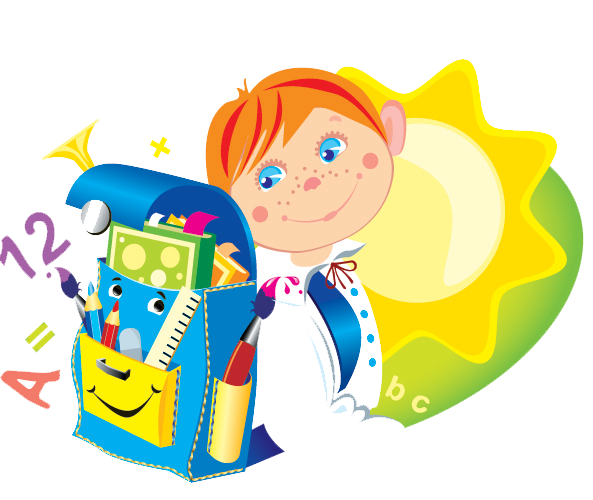 Фамилия, имя, отчество ответственного за кабинет:  Галиулина Аклима СалаватовнаПараллели, для которых оборудован кабинет: для 1-4 классов
Площадь кабинета: 22,40 кв. м
Число посадочных мест: 8Кабинет – помещение, предназначенное для специальных занятий с необходимым для этого оборудованием.Учебный кабинет – учебное помещение школы, оснащенное наглядными пособиями, учебным оборудованием, мебелью и техническими средствами обучения, в котором проводится методическая, учебная,  внеурочная и внеклассная работа с учащимися.Цель паспортизации учебного кабинета:    Проанализировать состояние кабинета, его готовность к обеспечению требований стандартов образования, определить основные направления работы по приведению учебного кабинета в соответствие требованиям учебно-методического обеспечения образовательного процесса.Правила пользования учебным кабинетом1. Кабинет должен быть открыт за 15 минут до начала занятий. 2. Учащиеся должны находиться в кабинете только в присутствии учителя. 3. Кабинет должен проветриваться каждую перемену. 4. Учитель должен организовывать уборку кабинета по окончании занятий в нем.5.  Находиться в кабинете разрешается только в сменной обуви.6.  Запрещается: - Загромождать проходы сумками и портфелями; - Передвигать мебель; - Приносить посторонние предметы на уроки; - Трогать электрические розетки; - Садиться и загромождать радиаторы отопления.СодержаниеТребования к кабинету начальных классов.Положение о кабинете начальных классов с учётом требований ФГОС НОООпись имущества кабинета.Инвентарная ведомость на технические средства обучения кабинета.Валеологический паспорт кабинета.Диагностическая карта учебного кабинета начальных классов.Сведения об учителе, работающем в кабинете.Концепция развития кабинета с учетом психологических особенностей развития детей младшего школьного возраста и здоровьесберегающей среды.План развития кабинета на 2018 – 2019 учебный год.Перспективный план развития кабинета  График работы кабинета.Режим работы кабинета.Занятость кабинета.Расписание занятий по внеурочной деятельности.Методическое оснащение кабинета.Образовательные ресурсы сети интернет.Перечень инструкций по охране труда и технике безопасности, имеющихся в кабинете.Приложение (Инструкции по охране труда и технике безопасности, имеющихся в кабинете)          Требования к кабинету начальных классов    Учебные занятия в начальных классах по всем учебным предметам следует проводить в классных комнатах, в которых сосредоточивается необходимое учебное оборудование.      Учебное оборудование начальных классов складывается из следующих компонентов: • комплект мебели, аппаратуры, приспособлений, необходимых для организации занятий, хранения и показа (экспозиции) пособий;
• комплект учебного оборудования (таблицы, раздаточный материал);
• самодельное учебное оборудование, изготовленное учащимися, учителями и родителями.Планировка классов    В помещениях для 1-4-х классов передняя стена оборудуется классной доской, экраном. В классах используются маркерные или створчатые доски длиной 2 м и высотой 1 м.    Под доской устанавливаются ящики для пособий, подготовленных к уроку, ящики с аппликациями и принадлежностями для рисования, а также ящик с цветными мелками и губкой.    Задняя и боковая стены оборудуются поверхностями для крепления плоскостных пособий и работ учащихся (пластинчатыми, перфорированными и другими стендами и полочками), для экспозиции учебных пособий, игрушек и поделок учеников. На задней стене ставятся розетки электропитания. У задней стены располагаются один -два шкафа для хранения пособий. В одном из шкафов хранится комплект учебников, методическая литература. В другом шкафу можно разместить оборудование для опытов по природоведению, раздаточный материал, гербарии, коллекции, макеты. Рядом со шкафом можно расположить зеленый уголок.        Рабочее место учителя находится на расстоянии не менее 80 см от классной доски. Рабочие места учащихся (одноместные парты, поставленные в четыре ряда) желательно располагать на расстоянии не менее 2,4 м от доски и так, чтобы проходы между окнами и столами учеников, между рядами столов и между столами учеников и боковой стеной были не менее 60 см.      Рабочие места учащихся у задней стены должны быть отделены от шкафов проходом не менее 50 см.     В кабинете необходимо иметь приспособления для демонстрации лучших детских поделок. На планшетах можно представить наборы инструментов для работы с бумагой, картоном или тканью, оформить правила обращения с этими инструментами, правила работающего человека, пословицы о труде, плакаты для детей о труде родителей учащихся.    В соответствии с изучаемым материалом периодически можно устраивать выставки книг для детей, детских поделок и т. д.ПОЛОЖЕНИЕо кабинете начальных классов с учётом требований ФГОС НОО1. Общие положения1.1. Настоящее положение разработано в соответствии с ФГОС НОО, СанПин, Уставом школы.1.2. Учебный кабинет в начальной школе представляет собой особую развивающую среду, позволяющую реализовывать цели, ценности и принципы личностно-ориентированного и системно-деятельностного подхода. Эта развивающая среда способствует раскрытию индивидуальности каждого ученика, его творческой самореализации, поощряет к развитию у него инициативы и самостоятельности, создает возможности для обучения обучающихся на основе их личной активности.1.3. Развивающая среда в помещении учебного кабинета отвечает следующим важнейшим принципам:· безопасности и личного комфорта обучающихся,· вариативности в использовании форм и методов обучения, учебных пособий, средств и материалов,· динамической изменчивости в соответствии с прохождением учебной программы, изменением индивидуальных интересов обучающихся.1.4 Учебный кабинет должен соответствовать всем требованиям «Положения об учебном кабинете».1.5. На базе учебного кабинета проводятся учебные занятия, занятия по внеурочной деятельности, предметных кружков.2. Общие требования к учебному кабинету2.1. В помещении класса имеются открытые и невысокие полки и шкафы, где хранятся разнообразные учебные средства и материалы для свободного использования детьми во время занятий. Все средства и материалы сгруппированы на полках/стеллажах в определенном порядке, а места их расположения имеют соответствующие словесные или символические обозначения (ярлыки). Эти средства и материалы регулярно обновляются учителем в зависимости от прохождения учебной программы, изменения интересов и возможностей детей.2.2. Планировка парт регулярно изменяется в соответствии с использованием различных форм работы, либо парты постоянно стоят таким образом, что это позволяет использовать на уроке различные формы работы детей (фронтальную, подгрупповую, парную, индивидуальную и т.п.)2.3. В учебном кабинете начальных классов имеются различные средства для получения быстрой обратной связи с детьми: значки, таблички, символы, средства индивидуальной самооценки детьми своей деятельности и др.2.4. В учебном кабинете должно иметься место для отдыха обучающихся или занятий по интересам во внеурочное время и во время перемен.2.5. В оформлении учебного кабинета должны быть представлены материалы, отражающие индивидуальность каждого ребёнка (например: детские работы, фотографии, достижения учащегося, и т.д.).2.6. В учебном кабинете в открытом доступе для родителей должны быть представлены портфолио обучающихся.2.7. Учебный кабинет должен быть оснащен компьютером, мультимедийным оборудованием.3. Санитарно-гигиенические требования к кабинету начальных классов3.1. В зависимости от назначения в классном помещении могут применяться столы ученические (одноместные и двуместные), расстановка, как правило,  двухрядная, но возможна и однорядной.3.2. Каждый обучающийся обеспечивается удобным рабочим местом за партой или столом в соответствии с его ростом и состоянием зрения и слуха. Обучающиеся с пониженной остротой зрения должны размещаться в первом ряду от окон. Детей, часто болеющих ОРЗ, ангиной, простудными заболеваниями, следует рассаживать дальше от наружной стены.3.3. При оборудовании учебных помещений соблюдаются следующие размеры и расстояния между предметами: между рядами – не менее 60 см., от первой парты до учебной доски –2,4 – 2,7 м., наибольшая удаленность последнего места обучающегося от учебной доски – 860 см.,  высота нижнего края учебной доски над полом – 80-90 см.3.4. Пол должен быть без щелей и иметь покрытие паркетное или линолеум на утепленной основе.3.5. В помещениях начальных классов или рядом с ними устанавливаются умывальники.4. Требования к учебно-методическому обеспечению кабинета4.1. В учебном кабинете должна находиться методическая литература по проблеме обучения в соответствии с ФГОС НОО.4.2. В учебном кабинете должен быть вариативный дидактический материал по основным темам преподаваемых учителем предметов (карточки с вариантами заданий, упражнений, вопросов и т.п.) Этот дидактический материал должен обновляться учителем по мере необходимости в соответствии с прохождением учебной программы, изменением интересов детей. Дидактический материал может храниться, в том числе, на электронных носителях.4.3. В  учебном кабинете должны находиться планы и отчёты работы учителя, планы-конспекты открытых уроков, выступлений учителя на заседаниях методических объединений, совещаниях, педсоветах, семинарах, конференциях и т.д., печатные работы учителя, мультимедийное представление (видеоматериалы, компьютерные презентации открытые уроки, родительские собрания, внеклассные мероприятия, индивидуальные характеристики на каждого ребенка, составляемые ежегодно на основе новых данных педагогических наблюдений, программы психолого-педагогической поддержки  ученика и т.д.)5. Руководство учебным кабинетом5.1. Руководство учебным кабинетом осуществляет учитель начальных классов, назначенный приказом по общеобразовательному учреждению5.2. Оплата за руководство учебным кабинетом осуществляется в установленном порядке.5.3. Ответственный за учебный кабинет:– планирует работу учебного кабинета, в т. ч. организацию методической работы;– максимально использует возможности учебного кабинета для осуществления образовательного процесса;– выполняет работу по обеспечению сохранности и обновлению технических средств обучения, пособий, демонстративных приборов, измерительной аппаратуры, лабораторного оборудования, других средств обучения, т. е. по ремонту и восполнению учебно-материального фонда кабинета;– осуществляет контроль за санитарно-гигиеническим состоянием кабинета;– принимает на ответственное хранение материальные ценности учебного кабинета, ведет их учет в установленном порядке;– при нахождении обучающихся в учебном кабинете несет ответственность за соблюдение правил техники безопасности, санитарии, за охрану жизни и здоровья детей;– ведет опись оборудования учебного кабинета, делает копии заявок на ремонт, на замену и восполнение средств обучения.3. Опись имущества кабинета:4.Инвентарная ведомостьна технические средства обучения учебного кабинета5.Валеологический паспорт кабинета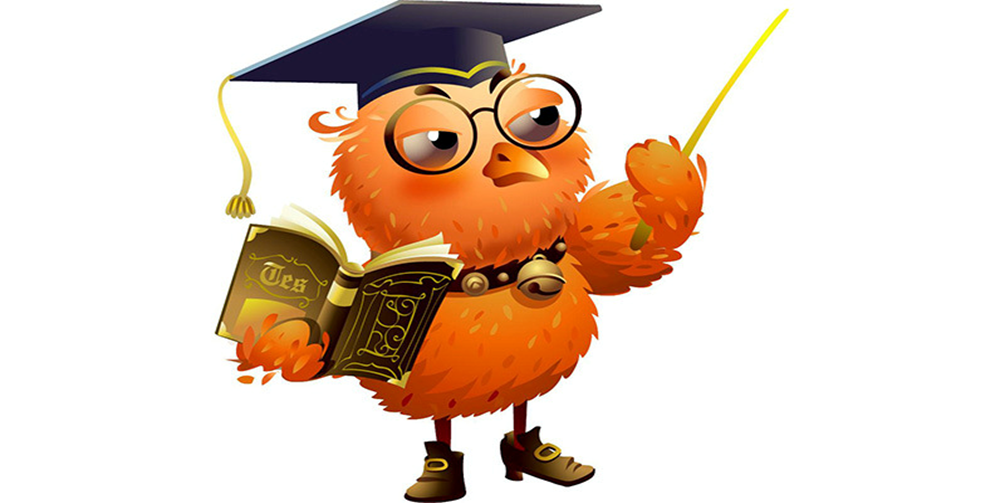 6.Диагностическая картаучебного кабинета начальных классов 7.Сведения об учителе, работающем в кабинете 8.Концепция развития кабинета с учетом психологических особенностей развития детей младшего школьного возраста и здоровьесберегающей среды.   Изменения в общественно-политической жизни страны, научно-технический прогресс вызвали кардинальные преобразования в системе образования. Увеличение объема знаний, а также общего числа учебных предметов в общеобразовательной школе приводит к перегрузке учащихся, снижению физической активности, следовательно, к большей утомляемости, снижению работоспособности и, в конечном итоге, к нарушению здоровья. За период обучения в школе снижается острота зрения, наблюдаются нежелательные изменения в костно-мышечной системе и, как следствие, ухудшение работы других систем органов человеческого организма. Поэтому после окончания школы человек вступает в жизнь со значительно ухудшенным здоровьем.   Как известно, дети в начальных классах имеют потребность в большой физической активности. Учебные занятия, требующие длительного сохранения статичной позы, вызывают нарушения осанки, недоразвитость мышечной системы, нарушение работы внутренних органов, системы органов чувств. Все это приводит к различным хроническим заболеваниям уже на начальном этапе обучения ребенка в школе.  Вышесказанное позволяет сделать вывод о необходимости формирования в школе здоровьесберегающей среды, которая предполагает рационально организованную информационно-предметную среду школьного помещения; расписание уроков, составленное с учетом гигиенических требований; смену деятельности учащихся в течение урока; увеличение двигательной активности учащихся в течение школьного дня. Учитывая психологические особенности детей младшего школьного возраста, загруженность кабинета в условиях полного рабочего дня, данная концепция предполагает комплексное переустройство кабинета, основанное на рекомендациях психологов по созданию комфортных условий для пребывания детей в школе. Предполагается условно зонировать помещение класса на две части: учебная зона и зона психологической разгрузки, которая может быть использована детьми во время перемен, в группе продленного дня, на уроках, так как выполняет широкий спектр задач. Учебная зона включает в себя:- рабочее место учащихся и учителя- методическое обеспечение- классная доска- информационные стенды- видео и аудио техника- шкафы с методической литературой и пособиями.Направление развития:- методическое (разработка, закупка, систематизация метод.лит. и пособий)- техническое (использование современных ТСО с учетом ФГОС)- эстетических (создание комфортных для работы и отдыха учащихся)Зона психологической разгрузкиЦель: создание условий, максимально способствующих для развития всесторонне развитой, гармоничной, творческой, здоровой личности ребенка, позволяющих в полной мере раскрыть потенциал способностей, воспитания и развития. Снятие негативного восприятия, воспитание позитивного отношения детей к школе, восстановление душевного равновесия, отдыха, релаксации. Использование в учебных целях (проведение некоторых этапов урока для лучшего усвоения материала, создание настроения, использование нетрадиционных форм проведения урока).Направление развития:- приобретение удобной и качественной мебели для отдыха, расслабления и снятия напряжения (пуфики, кресла, принимающие форму тела и т.д.)- аудиозаписи спокойной музыки, природных шумов, успокаивающе действующие на нервную систему- ионизатор (соляной светильник) и увлажнитель воздуха (фонтанчик) для насыщения воздуха отрицательными ионами и повышения степени влажности- флип-чарт; «говорящая стена» -стенды с творческими работами, заметками- тренажеры для выработки навыков балансировки и координации движений- оформление класса ярко и красочно, вызывая у детей положительные     эмоции- озеленение помещения с целью приобщения учащихся к живой природе и изменению состава воздуха.Важнейшая задача каждой школы - создание комплекса мероприятий, направленных на сохранение и укрепление здоровья учащихся. Эта же задача стоит и перед каждым учителем, который должен не только построить свой урок с учетом всех норм, правил и требований новых программ и технологий, но и создать комфортные условия для пребывания детей в школе в течение всего учебного дня, направленные на сбережения их здоровья и психологического равновесия. Создавая здоровьесберегающую среду для детей, нельзя не сказать и о положительном значении ее и для педагога, нервные перегрузки которого отражаются как на собственном здоровье, так и на здоровье детей, а также родных и близких9. План развития кабинета на 2016 – 2017 учебный год10. Перспективный план развития кабинетана 2016 – 2019 учебные годыГрафик работы кабинетаРежим работы кабинетаЗанятость кабинета   Расписание уроковРасписание занятий по внеурочной деятельности15.Методическое оснащение кабинетаМЕТОДИЧЕСКАЯ ЛИТЕРАТУРАСПРАВОЧНЫЕ МАТЕРИАЛЫ НОРМАТИВНЫЕ ДОКУМЕНТЫРУССКИЙ ЯЗЫК, ЧТЕНИЕД Е М О Н С Т Р А Ц И О Н Н Ы Й       М А Т Е Р И А ЛС Л О В А Р Н Ы Е        С Л О В А      (пропущенная  буква) С Л О В А Р Н Ы Е        С Л О В А   (выделенная  буква)МАТЕМАТИКАДЕТСКАЯ ЛИТЕРАТУРАИЗОБРАЗИТЕЛЬНАЯ ДЕЯТЕЛЬНОСТЬ, ТЕХНОЛОГИЯДИДАКТИЧЕСКИЕ ИГРЫУЧЕБНИКИОКРУЖАЮЩИЙ МИРДИДАКТИКА ПО ОКРУЖАЮЩЕМУ МИРУПлакаты: 16.ОБРАЗОВАТЕЛЬНЫЕ РЕСУРСЫ СЕТИ ИНТЕРНЕТ:1. Школа России официальный сайт  http://school-russia.prosv.ru/2.Классные часы в начальной школе: разработки, презентации, темы для детей и школьников младших (нач) классов http://www.klassnye-chasy.ru/v-nachalnoy-shkole3. Журнал «Начальная школа» http://nsc.1september.ru/4. Детские электронные презентации  http://viki.rdf.ru/item/2163/5. Социальная сеть работников образования «Наша сеть» http://nsportal.ru/6. Единая Коллекция цифровых образовательных ресурсов; http://school-collection.edu.ru/http://7.Проект Федерального центра информационно-образовательных ресурсов (ФЦИОР) http://fcior.edu.ru/8. http://eorhelp.ru/  ЭОР Репозиторий17.Перечень инструкций по охране труда и технике безопасности, имеющихся в кабинете.1.	Инструкция по охране труда при проведении занятий в кабинетах начальных классов.2.	Инструктаж по охране труда при работе с бумагой, картоном.3.	Инструкция по охране труда при работе с тканью.4.	Инструкция по охране труда при проведении внеклассной работы, кружков, факультативов.5.	Инструктаж по охране труда при проведении массовых мероприятий (вечеров, утренников, концертов и т.д.)6.	Инструктаж по охране труда при проведении прогулок, турпоходов, экскурсий.7.	Инструкция по П.О.8.	Инструкция по Т.Б.9.   План  эвакуации  учащихся  в  случае  пожара.Инструкция по правилам безопасности для учащихся в кабинете начальных классовI. Общие требования безопасности1. Соблюдение данной инструкции обязательно для всех учащихся занимающихся в кабинете.2. Спокойно, не торопясь, соблюдая дисциплину и порядок, входить и выходить из кабинета.3. Не загромождать проходы сумками и портфелями.4. Не включать электроосвещение и средства ТСО.5. Не открывать форточки и окна.6. Не передвигать учебные столы и стулья.7. Не трогать руками электрические розетки.8. Травмоопасность в кабинете:- при включении электроосвещения- при включении приборов ТСО- при переноске оборудования и т.п.9. Не приносить на занятия посторонние, ненужные предметы, чтобы не отвлекаться и не травмировать своих товарищей.10.Не играть в кабинете на переменах мячом.11.Не садиться на трубы и радиаторы водяного отопления.II. Требования безопасности перед началом занятий1. Не открывать ключом дверь кабинета.2. Входить в кабинет спокойно, не торопясь.3. Подготовить своё рабочее место, учебные принадлежности.4. Не менять рабочее место без разрешения учителя.III. Требования безопасности во время занятий1. Внимательно слушать объяснения и указания учителя.2. Соблюдать порядок и дисциплину во время урока.3. Не включать самостоятельно приборы ТСО.4. Не переносить оборудование и ТСО.5. Всю учебную работу выполнять после указания учителя.6. Поддерживать чистоту и порядок на рабочем месте.7. При работе с острыми, режущими инструментами на уроках трудового обучения соблюдать инструкции учителя по технике безопасности.8. Во время учебных экскурсий соблюдать дисциплину и порядок.9. Не отходить от группы без разрешения учителя.10. Соблюдать инструкцию по правилам безопасности при лабораторно - практических работах по природоведению (Окружающий мир).IV. Требования безопасности в аварийных ситуациях1. При возникновении аварийных ситуаций (пожар и т.д.), покинуть кабинет по указанию учителя в организованном порядке, без паники.2. В случае травматизма обратитесь к учителю за помощью.3. При плохом самочувствии или внезапном заболевании сообщите учителю.V. Требования безопасности по окончании занятий1. Приведите своё рабочее место в порядок.2. Не покидайте рабочее место без разрешения учителя.3. Обо всех недостатках, обнаруженных во время занятий, сообщите учителю.4. Выходите из кабинета спокойно, не толкаясь, соблюдая дисциплину.Инструкция по технике безопасности для учащихся на занятиях по трудовому обучению в начальных классахОбщие требования безопасности                   1. К занятиям допускаются учащиеся, прошедшие инструктаж по технике безопасности.                   2. Опасность возникновения травм:   - при работе с острыми и режущими инструментами;— при работе с конторским клеем;— при нарушении инструкции по ТБ.3. В кабинете должна быть аптечка, укомплектованная необходимымимедикаментами и перевязочными средствами для оказания первой помощи пострадавшим.Требования безопасности перед началом занятий1. Приготовить необходимые материалы и инструменты.2. Внимательно выслушать инструктаж по ТБ при выполнении работы.3. Входить в кабинет спокойно, не торопясь.  4. При слабом зрении надеть очки.Требования безопасности во время занятий1. Выполнять все действия только по указанию учителя.2. Ножницы передавать друг другу острым концом вниз.3. При резании бумаги, ткани не направлять ножницы к себе или товарищу.4. Не делать резких движений во время работы.5. Соблюдать порядок на рабочем месте и дисциплину.6. При работе швейной иглой одеть напёрсток.7. Осторожно пользоваться конторским клеем.8. Не покидать рабочее место без разрешения учителя.Требования безопасности в аварийных ситуациях1. При плохом самочувствии прекратить занятия и сообщить об этом учителю.2. При возникновении пожара в кабинете, немедленно прекратить занятия, по команде учителя организованно, без паники покинуть помещение.3 При получении травмы немедленно сообщить о случившемся учителю.Требования безопасности по окончании занятий1. После окончания работы произведите уборку своего места.2. Вложите ножницы в футляр, швейные иглы в подушечку-игольницу.3. Проверьте безопасность рабочего места, убраны ли все иголки.4. Вымойте лицо и руки с мылом.5. О всех недостатках, обнаруженных во время работы, сообщите учителю.Инструкция по технике безопасности для учащихся на занятиях по природоведению в начальных классахОбщие требования безопасности1.	К занятиям допускаются учащиеся, прошедшие инструктаж по технике безопасности.2.	Опасность возникновения травм:   - при работе с острыми и режущими инструментами;— при работе с лабораторной посудой— при нарушении инструкции по ТБ3. В кабинете должна быть аптечка, укомплектованная необходимымимедикаментами и перевязочными средствами для оказания первой помощи пострадавшим.Требования безопасности перед началом занятий1. Приготовить учебные принадлежности.2. Внимательно выслушать инструктаж по ТБ по выполнении практической работы.3. Входить в кабинет спокойно, не торопясь, не задевая столы.   4. При слабом зрении надеть очки.6.	Не трогать приготовленное для работы оборудование.Требования безопасности во время занятий1. Выполнять все действия только по указанию учителя.2. Пользоваться только исправным оборудованием.3. Пробирки должны находиться в специальных держателях.4. Не делать резких движений во время работы.5. Соблюдать порядок на рабочем месте и дисциплину.6. При работе осторожно обращаться со стеклянной посудой.7. При травматизме сообщите учителю, он окажет вам первую помощь.8. Не покидайте рабочее место без разрешения учителя.Требования безопасности в аварийных ситуациях1. При плохом самочувствии прекратить занятия и сообщить об этом учителю.2. При возникновении пожара в кабинете, немедленно прекратить занятия, по команде учителя организованно, без паники покинуть помещение.3. Осколки разбитой посуды самостоятельно не убирайте, сообщите об этом учителю.Требования безопасности по окончании занятий1. После окончания работы произведите уборку своего места.2. Не переносите лабораторное оборудование самостоятельно.3. Проверьте безопасность рабочего места.4. Вымойте лицо и руки с мылом.5. О всех недостатках, обнаруженных во время работы, сообщите учителю.План эвакуации при пожаре.ИНСТРУКЦИЯПО ОХРАНЕ ТРУДА ДЛЯ ОБУЧАЮЩИХСЯПРИ РАБОТЕС КЛЕЕМ1.  ОБЩИЕ ТРЕБОВАНИЯ БЕЗОПАСНОСТИ.1.1.Обучающиеся должны соблюдать правила поведения, расписание   учебных занятий, установленные режимы труда и отдыха.1. 2.При работе с клеем возможно воздействие на обучающихся следующих опасных факторов:    - попадание клея в глаза, рот;    - попадания клея на одежду.1.3.Использовать только такие клеи и клеевые растворы, которые не выделяют ядовитых веществ, нетоксичны1.4. В помещении должна быть медицинская аптечка с набором необходимых медикаментов и перевязочных средств.1.5.При несчастном случае пострадавший или очевидец несчастного случая обязан немедленно сообщить педагогу, который сообщает об этом администрации ЦВР.   2.  ТРЕБОВАНИЯ БЕЗОПАСНОСТИ ПЕРЕД НАЧАЛОМ РАБОТЫ.2.1.  Занять свое рабочее место2.2. Расположить инструменты и оборудование на рабочем месте в порядке, указанном руководителем.      3.ТРЕБОВАНИЯ БЕЗОПАСНОСТИ ВО ВРЕМЯ ЗАНЯТИЙ.3.1.	    Клей хранится в указанном месте с закрытой крышкой.3.2.	Работу начинать с разрешения руководителя.3.3.	При склеивании пользоваться кисточкой.3.4.	Клей наносить тонким слоем.3.5.	Работать на подкладном листе или клеенке.3.6.	Излишки клея убрать салфеткой.3.7.	Беречь волосы, глаза, одежду от попадания клея.4.	ТРЕБОВАНИЯ БЕЗОПАСНОСТИ В АВАРИЙНЫХ СИТУАЦИЯХ.4.1.	В случае попадания клея в глаза сообщить педагогу, промыть их водой.5.	ТРЕБОВАНИЯ БЕЗОПАСНОСТИ ПО ОКОНЧАНИЮ ЗАНЯТИЙ.5.1.		Закрыть клей крышкой.5.2.		Привести в порядок рабочее место.5.3.		Тщательно вымыть руки с мылом.Инструкцию разработал: ___________________________________________                   ИНСТРУКЦИЯПО ОХРАНЕ ТРУДА ДЛЯ ОБУЧАЮЩИХСЯПРИ РАБОТЕ С ПЛАСТИЛИНОМ1.	ОБЩИЕ ТРЕБОВАНИЯ БЕЗОПАСНОСТИ1.1 Каждый работает на своем рабочем месте.1.2 Работу начинать только с разрешения руководителя.2.	ТРЕБОВАНИЯ БЕЗОПАСНОСТИ ПЕРЕД НАЧАЛОМ РАБОТЫ2.1.	Расположить инструменты и оборудование на рабочем месте в порядке, указанном руководителем.2.2.	Хранить пластилин в коробочке.3.	ТРЕБОВАНИЯ БЕЗОПАСНОСТИ ВО ВРЕМЯ ЗАНЯТИЙ3.1.	Надевать для работы фартук и нарукавники.3.2.	Работать только на подкладной доске, не класть глину и пластилин на парту.3.3.	Перед лепкой смочить руки водой.3.4.	Не брать пластилин в рот.3.5.	При лепке пользоваться стекой.3.6.	Не вытирать руки об одежду.4.ТРЕБОВАНИЯ БЕЗОПАСНОСТИ В АВАРИЙНЫХ СИТУАЦИЯХ4.1.	Тщательно вытереть руки салфеткой, затем вымыть теплой водой с мылом.5. ТРЕБОВАНИЯ БЕЗОПАСНОСТИ ПО ОКОНЧАНИИ РАБОТЫ5.1   Привести в порядок рабочее место.5.2   Вымыть руки теплой водой с мылом и тщательно вытереть. Инструкцию разработал:                                                         ______________________________________________ИНСТРУКЦИЯПО ОХРАНЕ ТРУДАПО ОКАЗАНИЮ ДОВРАЧЕБНОЙПОМОЩИ ПРИ НЕСЧАСТНЫХ СЛУЧАЯХ 1. ПРИ ПЕРЕЛОМАХУменьшить подвижность обломков в месте перелома - наложить шину.  При открытых переломах - остановить кровотечение, положить стерильную повязку и шину.При переломах позвоночника - транспортировка на животе с подложенным под грудь валиком.2.	ПРИ ПОРАЖЕНИИ ЭЛЕКТРИЧЕСКИМ ТОКОМа)Немедленно  прекратить  действие  электрического  тока,  выключив рубильник,  сняв  с пострадавшего провода сухой тряпкой.Оказывающий помощь должен обезопасить себя, обернув руки сухой тканью, встав на сухую доску или толстую резину.б)	На место ожога наложить сухую повязку.в)	Обеспечить теплое питье.г)	При расстройстве или остановке дыхания пострадавшему проводить искусственное дыхание.3.	ПРИ ВЫВИХАХа)	Наложить холодный компресс;б)	Сделать тугую повязку.4.ПРИ ОБМОРОКЕа)уложить пострадавшего на спину с несколько запрокинутой назад головой и приподнятыми нижними конечностями;б)	обеспечить доступ свежего воздуха;в)	расстегнуть воротник, пояс, одежду;г)	дать понюхать нашатырный спирт;д)	когда больной придет в сознание, обеспечить горячее питье.5.ТЕРМИЧЕСКИЕ ОЖОГИа)	потушить пламя, накинув на пострадавшего одеяло, ковер и т.д., плотно прижав его к телу;б)	разрезать одежду;в)	поместить обожженную поверхность под струю холодной воды;г)	провести обработку обожженной поверхности - компресс из салфеток, смоченных спиртом,водкой и т.д.д)	согревание пострадавшего, питье горячего чая.6.КРОВОТЕЧЕНИЕ ИЗ НОСАа)	обеспечить доступ свежего воздуха;б)	слегка запрокинуть голову;в) наложить холодный компресс (лед и.т. д)	на область переносицы;г)	ввести в ноздрю вату, смоченную раствором перекиси водорода.7.	КРОВОТЕЧЕНИЯ ПРИ РАНЕНИЯХа)	придать поврежденной конечности приподнятое положение;б)	наложить давящую повязку;в)	при кровотечении из крупной артерии наложить жгут - предварительно придавить артерию пальцем выше места ранения;8.	ОТРАВЛЕНИЯа)	дать выпить несколько стаканов слабого раствора марганцево-кислого калия;б)	вызвать искусственную рвоту;в)	дать слабительное;г)	обложить грелками, дать горячий чай.9.	СОТРЯСЕНИЕ ГОЛОВНОГО МОЗГАа)	уложить на спину с приподнятой на подушке головой;б)	на голову положить пузырь со льдом.10.	ПОВРЕЖДЕНИЕ ОРГАНОВ БРЮШНОЙ ПОЛОСТИа)	положить на спину, подложив в подколенную область сверток одежды или одеяла;б)	положить на живот пузырь со льдом.Инструкцию разработал _______________________________________________С инструкцией ознакомлен (а), экземпляр получил (а) на руки:«___»___________20___г     _____________________________________________ИНСТРУКЦИЯПО ОХРАНЕ ТРУДАПРИ ПОСЕЩЕНИИ ТЕАТРА, МУЗЕЯ, ЦИРКА.1. Общие положения1.1.Настоящая инструкция обязательна для выполнения воспитателями, педагогами, сопровождающими и обучающимися (воспитанниками).1.2.3a нарушение данной инструкции ответственность несет нарушитель.2.Перед посещением театра, музея, цирка2.1.Педагог проводит инструктаж по технике безопасности, правилам поведения в общественном транспорте, правилам поведения учащихся в театре, музее, цирке, по другим необходимым инструкциям, регистрирует их проведение в специальном журнале и подает заместителю директора по учебно-воспитательной работе заявку по форме.2.2.На основании заявки издается приказ по комплексу с занесением в книгу приказов.2.3. Педагог знакомится с приказом и ставит свою подпись в книге приказов.2.4.Выписка из приказа выдается на руки.2.5. Обучающиеся (воспитанники) собираются возле школы в указанное руководителем время, в установленное время выходят от школы к ближайшей остановке общественного транспорта по правилам движения в колонне.2.6.В общественный транспорт садятся организованно, входя через одну дверь. Руководитель и сопровождающие заходят в салон последними.2.7.В общественном транспорте обучающиеся (воспитанники) должны строго соблюдать «Правила пользования общественным транспортом», разговаривать не громко, не толкаться и не играть, держаться за поручни.2.8.При выходе из общественного транспорта руководитель проверяет детей по списку. Обучающиеся (воспитанники) колонной отправляются в место посещения.З. Во время посещения театра, музея, цирка.3.1.Все организованно входят в фойе театра, цирка, музея.3.2.Раздеваются, собирают свои вещи: шарфы, шапочки кладут в рукав одежды, обувь — в пакет.З.З. Вся группа сдает свою одежду в одно отделение раздевалки.3.4.Вещи сдавать культурно, перекинув через барьер, чтобы гардеробщику было удобно брать одежду. Получив номерок, отойти в сторону, куда укажет руководитель.3.5.Сдав вещи, все собираются вместе; руководитель делит группу на части, и все отправляются в туалет.3.7. Посещение туалета организуется во время перерыва, антракта.3.8.Можно посетить буфет. Необходимо вести себя культурно, после принятия пищи вытереть руки и губы салфеткой или платком.3.9.При посещении театра, цирка:3.9.1.В зрительный зал входить своевременно, на свои места садиться спокойно, не мешая другим зрителям.3.9.2.Если опоздал к началу спектакля, представления нужно войти в зал тихо, занять ближайшее крайнее место, не поворачиваясь при этом спиной к сцене (арене). Проходить по ряду к своему месту нельзя. Свое место можно занять во время антракта (перерыва).3.9.3.Во время просмотра спектакля (представления) не разговаривать, не шуршать бумагой, не есть, так как это отвлекает выступающих и других зрителей.3.9.4. После окончания спектакля (представления) не покидать зрительный зал, пока окончательно не закроется занавес.3.9.5. Выходить из зала организованно, посетить, при необходимости, туалет, спокойно построиться вдоль барьера гардероба, получить одежду в порядке своей очереди, поблагодарить гардеробщика за обслуживание.3.10.При посещении музея, выставки:3.10.1.Во время просмотра экспозиции ничего не трогать руками. Слушая лекцию, стоять полукругом, пропуская вперед ниже себя ростом. Не стеснять движения экскурсовода, не перебивать, не разговаривать. Свои вопросы можно задать по окончании лекции.3.10.2.Не перебегать от одной экспозиции к другой.3.10.3.Не перелезать через ограждение.3.10.4.Если экспонаты находятся в витрине, при просмотре не ложиться на нее.3.10.5.После окончания лекции поблагодарить экскурсовода.3.10.6.Если после лекции разрешен свободный просмотр экспозиции, ходить по залам спокойно, в тишине. По окончании просмотра собраться в указанном руководителем месте, в строго определенное время.3.10.7.При необходимости, с разрешения руководителя, посетить туалет.3.10.8.Если пользовались услугами раздевалки, получить одежду спокойно в порядке своей очереди, поблагодарить гардеробщика.4.По окончании посещения театра, музея, цирка.4.1.Спокойно одеться, отойти в назначенное руководителем место, построиться у выхода, не толкаясь.4.2.Выйти из здания спокойно.4.3.Соблюдая установленные правила, отправиться в школу.4.4.В школе педагог проверяет учащихся по списку, отпускает домой. Докладывает заместителю директора об окончании посещения.5.Действия в аварийных ситуациях.5.1.В случае получения учащимся травмы оказать первую медицинскую помощь, вызвать «скорую помощь», в случае необходимости отправить в больницу в сопровождении взрослого.5.2.Сообщить родителям пострадавшего о случившемся, поставить в известность администрацию школы.Инструкцию разработал: _____________________________________________			С инструкцией ознакомлен (а), экземпляр получил (а) на руки:«___» ___________20____г ___________________________________________     ИНСТРУКЦИЯПО ОХРАНЕ ТРУДАПРИ ПРОВЕДЕНИИ ЗАНЯТИЙПО СПОРТИВНЫМ И ПОДВИЖНЫМ ИГРАМ(футбол, волейбол, баскетбол, теннис и др.)1. ОБЩИЕ ТРЕБОВАНИЯ БЕЗОПАСНОСТИ1.1. К занятиям по спортивным и подвижным играм допускаются лица, прошедшие медицинский осмотр и инструктаж по охране труда. 1.2. При проведении занятий должно соблюдаться расписание учебных занятий, установленные режимы занятий и отдыха. 1.З. При проведении занятий по спортивным и подвижным играм возможно воздействие на обучающихся следующих опасных факторов:- травмы при столкновениях, нарушении правил проведения игры, при падениях на мокром, скользком полу или площадке. 1.4. Занятия по спортивным и подвижным играм должны проводиться в спортивной одежде и спортивной обуви с нескользкой подошвой. 1.5. При проведении занятий по спортивным и подвижным играм должна быть мед. аптечка, укомплектованная необходимыми медикаментами и перевязочными средствами для оказания первой помощи при травмах. 1.6. Руководитель занятий и обучающиеся обязаны соблюдать правила пожарной безопасности, знать места расположения первичных средств пожаротушения.1.7. О каждом несчастном случае с кем-либо из обучающихся руководитель занятий обязан оказать первую помощь пострадавшему, немедленно сообщить администрации Центра.1.8. В процессе занятий руководитель и обучающиеся должны соблюдать правила проведения спортивной игры, ношения спортивной одежды, спортивной обуви, правила личной гигиены.1.9. Лица, допустившие невыполнение или нарушение инструкции по охране труда, привлекаются к дисциплинарной ответственности в соответствии с правилами внутреннего трудового распорядка и, при необходимости, подвергаются внеочередной проверке знаний норм и правил охраны труда.2. ТРЕБОВАНИЯ БЕЗОПАСНОСТИ ПЕРЕД НАЧАЛОМ ЗАНЯТИЙ 2.1. Надеть спортивную форму и спортивную обувь с нескользкой подошвой. 2.2. Проверить надежность установки и крепления стоек и перекладин футбольных ворот, баскетбольных щитов и другого спортивного оборудования.  2.3. Проверить состояние и отсутствие посторонних предметов на полу спортивной площадки. 2.4. Тщательно проветрить спортивный зал. 2.5.Провести разминку.3. ТРЕБОВАНИЯ БЕЗОПАСНОСТИ ВО ВРЕМЯ ЗАНЯТИЙ3.1. Начинать игру, делать остановки в игре и заканчивать игру только по команде (сигналу) руководителя занятий.  3.2.  Строго выполнять правила проведения подвижной игры.3.3.  Избегать столкновений с игроками, толчков и ударов по рукам и ногам игроков.3.4.  При падениях необходимо сгруппироваться во избежание получения травмы.3.5.  Внимательно слушать и выполнять все команды (сигналы) руководителя занятий.4.  ТРЕБОВАНИЯ БЕЗОПАСНОСТИ В АВАРИЙНЫХ СИТУАЦИЯХ4.1.  При возникновении неисправности спортивного оборудования и инвентаря прекратить занятия и сообщить об этом администрации Центра. Занятия продолжать только после устранения неисправности или замены спортивного оборудования и инвентаря.4.2.  При получении обучающимся травмы немедленно оказать первую помощь пострадавшему, сообщить об этом родителям пострадавшего, администрации Центра, при необходимости отправить пострадавшего в ближайшее лечебное учреждение.4.3.  При возникновении пожара в спортивном зале немедленно эвакуировать обучающихся из зала через все имеющиеся эвакуационные выходы, сообщить о пожаре администрации Центра и в ближайшую пожарную часть, приступить к тушению пожара с помощью имеющихся первичных средств пожаротушения.5.  ТРЕБОВАНИЯ БЕЗОПАСНОСТИ ПО ОКОНЧАНИИ ЗАНЯТИЙ5.1.  Убрать в отведенное место спортивный инвентарь.5.2.  Тщательно проветрить спортивный зал или помещение, в котором проводилось занятие.5.3.  Снять спортивную одежду и спортивную обувь и вымыть лицо и руки с мылом.Инструкцию разработал: ______________________________________________С инструкцией ознакомлен (а), экземпляр получил (а) на руки:      «___» ___________20____г ________________________________________         ИНСТРУКЦИЯПО ОХРАНЕ ТРУДАПРИ ПРОВЕДЕНИИ МАССОВЫХ МЕРОПРИЯТИЙ1. ОБЩИЕ ТРЕБОВАНИЯ БЕЗОПАСНОСТИ1.1.  К проведению массовых мероприятий допускаются лица в возрасте не моложе 18 лет, прошедшие медицинский осмотр и инструктаж по охране труда.1.2.  К участию в массовых мероприятиях допускаются обучающиеся и воспитанники, прошедшие инструктаж по охране труда.1.3.  При проведении массовых мероприятий возможно воздействие на их участников следующих опасных факторов:-     возникновение пожара при неисправности электропроводки, использовании открытого огня (факелы, свечи, фейерверки, бенгальские огни, хлопушки, петарды и т.п.), при воспламенении новогодней елки, использовании световых эффектов с применением химических и других веществ, могущих вызвать возгорание;-    травмы при возникновении паники в случае пожара и других чрезвычайных ситуаций.1.4.  Помещения, где проводятся массовые мероприятия, должны быть обеспечены мед. аптечкой, укомплектованной необходимыми медикаментами и перевязочными средствами, для оказания первой помощи при травмах.1.5.  Участники массового мероприятия обязаны соблюдать правила пожарной безопасности, знать места расположения первичных средств пожаротушения. Этажи и помещения, где проводятся массовые мероприятия, должны иметь не менее двух эвакуационных выходов, которые обозначаются указателями с надписью «Выход», обеспечены первичными средствами пожаротушения (не менее двух огнетушителей), оборудованы автоматической системой пожарной сигнализации и приточно-вытяжнойвентиляцией.1.6.  Окна помещений, где проводятся массовые мероприятия, не должны иметь глухих решеток.1.7.  1.8.  На время проведения массового мероприятия должно быть обеспечено дежурство работников в составе не менее двух человек.1.9. Лица, допустившие невыполнение или нарушение инструкции по охране труда, привлекаются к дисциплинарной ответственности в соответствии с правилами внутреннего трудового распорядка и, при необходимости, подвергаются внеочередной проверке знаний норм и правил охраны труда.2. ТРЕБОВАНИЯ БЕЗОПАСНОСТИ ПЕРЕД ПРОВЕДЕНИЕМ МАССОВОГО МЕРОПРИЯТИЯ 2.1.  Приказом директора школы назначить ответственных лиц за проведение массового мероприятия. Приказ довести до ответственных лиц под подпись.2.2.  Провести целевой инструктаж по охране труда назначенных ответственных лиц с записью в журнале регистрации инструктажа на рабочем месте.2.3.  Провести инструктаж по охране труда участников массового мероприятия с записью в журнале установленной формы.2.4.  Тщательно проверить все помещения, эвакуационные пути и выводы на соответствие их требованиям пожарной безопасности, а также убедиться в наличии и исправности первичных средств пожаротушения, связи и пожарной автоматики.2.5.  Проветрить помещения, где будут проводиться массовые мероприятия, и провести влажную уборку.3. ТРЕБОВАНИЯ БЕЗОПАСНОСТИ ВО ВРЕМЯ ПРОВЕДЕНИЯ МАССОВОГО МЕРОПРИЯТИЯ 3.1.  В помещении, где проводится массовое мероприятие, должны неотлучно находиться назначенные ответственные лица.3.2.  Строго выполнять все указания руководителя при проведении массового мероприятия, самостоятельно не предпринимая никаких действий.3.3.  Все эвакуационные выходы во время проведения массового мероприятия закрываются на легко открывающиеся запоры, световые указатели «Выход» должны быть во включенном состоянии.3.4.  Новогодняя елка должна быть установлена на устойчивом основании с таким расчетом, чтобы не затруднялся выход из помещения. Ветки елки должны находиться на расстоянии не менее 1м от стен и потолков. Запрещается применять для украшения елки самодельные электрические гирлянды, игрушки из легковоспламеняющихся материалов, вату.3.5.  При проведении массового мероприятия запрещается применять открытый огонь (факелы, свечи, фейерверки, бенгальские огни, хлопушки, петарды и т.п.), устраивать световые эффекты с применением химических и других веществ, вызывающих возгорание.4.  ТРЕБОВАНИЯ БЕЗОПАСНОСТИ В АВАРИЙНЫХ СИТУАЦИЯХ 4.1.  При возникновении пожара немедленно без паники эвакуировать воспитанников из здания, используя все имеющиеся эвакуационные выходы, сообщить о пожаре в ближайшую пожарную часть и приступить к тушению пожара с помощью первичных средств пожаротушения.4.2.  При получении участником массового мероприятия травмы немедленно сообщить об этом руководителю мероприятия и администрации Центра, оказать пострадавшему первую помощь, при необходимости отправить его в ближайшее лечебное учреждение.5.  ТРЕБОВАНИЯ БЕЗОПАСНОСТИ ПО ОКОНЧАНИИ МАССОВОГО МЕРОПРИЯТИЯ 5.1.  Убрать в отведенное место инвентарь и оборудование.5.2.  Тщательно проветрить помещение и провести влажную уборку.5.3. Проверить противопожарное состояние помещений, закрыть окна, форточки, фрамуги и выключить свет.Инструкцию разработал: ______________________________________________С инструкцией ознакомлен (а), экземпляр получил (а) на руки:       «___» ___________20___г ________________________________________      ИНСТРУКЦИЯПО ОХРАНЕ ТРУДАПРИ ПРОВЕДЕНИИ ЭКСКУРСИИ В ПРИРОДУ1.	Общие требования безопасности1.1.	Для проведения экскурсии педагог подаёт заместителю директора по УВР письменную заявку на проведение экскурсии.1.2.	Для обеспечения безопасности участия детей в экскурсии издаётся приказ по учреждению. При отсутствии приказа экскурсия в природу не допустима.1.3.	 Инструктаж по технике безопасности проводится заместителем директора по УВР с руководителями группы с записью в журнале.1.4.	Назначается руководитель группы из расчета один руководитель на каждые 10 детей.1.5.	Руководитель группы обязан до проведения экскурсии провести инструктаж с обучающимися (воспитанниками) по технике безопасности во время проведения экскурсии и по пути следования. Соответствующая запись делается в журнале инструктажей.1.6.	При проведении экскурсии возможно воздействие на обучающихся, воспитанников следующих опасных факторов:- травмирование ног при передвижении;-укусы ядовитыми животными и пресмыкающимися (змеи, паукообразными, многоногие и пр.);- заражение инфекционными болезнями при укусе их переносчиками (грызуны, клещи, насекомые и пр.);- отравление ядовитыми растениями, плодами, грибами;- заражение желудочно-кишечными болезнями при употреблении воды из открытых непроверенных водоемов.1.7.	При проведении экскурсий обязательно иметь аптечку с набором необходимых медикаментов и перевязочных средств для оказания первой медицинской помощи при травмах.1.8.	Необходимо следить за соблюдением обучающимися, воспитанниками правил пожарной безопасности (не разводить костры, не пользоваться открытым огнем и т.д.).1.9.	Необходимо определить порядок проведения экскурсии, требовать от обучающихся, воспитанников соблюдения правил поведения, установленного порядка, правил личной гигиены.2.	Требования безопасности перед проведением экскурсии2.1.	Составить список участников экскурсии с обязательным указанием контактных номеров телефонов обучающихся, воспитанников, их родителей. 2.2.	Перед проведением экскурсии ее руководитель обязан тщательно обследовать тот участок местности, куда будут выведены обучающиеся, воспитанники, выбирая места с безопасными маршрутами передвижения, где отсутствуют опасности для детей. Ознакомить обучающихся, воспитанников по плакатам с местными ядовитыми и опасными животными, насекомыми, пресмыкающимися, растениями, плодами и грибами.2.3.	Надеть соответствующую сезону и погоде одежду и обувь. Для предотвращения травм и укусов ног надеть брюки. Чтобы избежать натирания ног, обувь должна быть подобрана по размеру.2.4.	Проинструктировать обучающихся, воспитанников о требованиях к одежде и обуви заранее, к экскурсии допускать детей, одетых в соответствии с необходимыми требованиями.  2.5.	Убедиться в наличии аптечки и ее укомплектованности необходимыми медикаментами и перевязочными средствами.3.	Требования безопасности во время экскурсии3.1.	Руководитель группы обязан постоянно сопровождать детей на экскурсии. Недопустимо оставлять детей без внимания. При переходе улиц к месту экскурсии руководитель группы должен следить за выполнением правил дорожного движения.3.2.	Постоянно контролировать наличие детей согласно количественному составу.3.3.	Обеспечить передвижение детей в обуви во избежание травм и укусов пресмыкающимися и насекомыми.3.4.	Не допускать при изучении флоры и фауны водоема вхождение детей в воду. Для ознакомления с живыми объектами водоема использовать сачки на длинных ручках. Использование лодок или мостков не разрешается.3.5.	Во избежание лесных пожаров и ожогов не разводить костры.3.6.	Запрещается использовать ядовитые вещества (хлороформ, эфир и др.) для морения насекомых.3.7.	Во избежание отравлений не пробовать на вкус какие-либо растения, плоды и грибы, не допускать этого со стороны детей.3.8.	Во избежание укусов и травм не трогать руками ядовитых и опасных пресмыкающихся, животных, растения и грибы, а также колючие кустарники и растения, не допускать этого со стороны детей. 3.9.	Не выкапывать растения из грунта незащищенными руками, использовать для этой цели лопатки, рыхлители и др.3.10.	Во избежание заражения желудочно-кишечными болезнями не пить воду из открытых непроверенных водоемов, для этого использовать воду из фляжки, которую необходимо брать с собой.3.11.	Следить, чтобы у детей в руках не было колющих, режущих и других опасных предметов.3.12.	Следить за самочувствием детей. В случае ухудшения самочувствия у кого-либо оказать своевременную посильную помощь. Прекратить экскурсию. Оповестить администрацию школы3.13.	Не допускать выхода детей на проезжую часть дороги.ИНСТРУКЦИЯПО ОХРАНЕ ТРУДАПРИ РАБОТЕС БУМАГОЙ И КАРТОНОМ1.	ОБЩИЕ ТРЕБОВАНИЯ БЕЗОПАСНОСТИ1.1.	К выполнению работ с бумагой допускаются учащиеся с 5 дет, с картоном - 7 лет.1.2.	Опасные производственные факторы:	травмирование рук при неаккуратном обращении с режущими инструментами (ножницы, нож и др.), колющими инструментами (шило, иглы, кнопки и др.)	отравления и повреждения глаз и кожи при работе с клеем и лакокрасочными материалами.1.3.	При выполнении работ с бумагой и картоном использовать подкладную доску. При работе с красками, лаком и клеем использовать салфетку и кисточки.1.4.	При получении учащимися травмы оказать первую помощь пострадавшему, сообщить администрации учреждения и родителям пострадавшего, при необходимости отправить его в ближайшее медицинское учреждение.1.5.	После выполнения работ с бумагой и картоном тщательно вымыть руки с мылом.2.	ТРЕБОВАНИЯ БЕЗОПАСНОСТИ ПЕРЕД НАЧАЛОМ РАБОТЫ2.1.	Проверить исправность режущих и колющих инструментов.2.2.	Провести инструктаж с обучающимися по правилам обращения с инструментами.2.3.	Расположить инструменты и приспособления на рабочем месте в определенном порядке.2.4.	Работу начинать с разрешения педагога.3.	ТРЕБОВАНИЯ БЕЗОПАСНОСТИ ВО ВРЕМЯ РАБОТЫ3.1.	Посадку учащихся за рабочие столы производить в соответствии их ростом, остротой зрения и слухом.3.2.	Строго выполнять санитарно-гигиенические нормы.3.3.	Не работать неисправным и тупым инструментом, использовать инструменты и приспособления только по назначению.3.4.	Не пользоваться инструментами, правила обращения с которыми не изучены.3.5.	При работе держать инструмент так, как показал педагог.3.6.	Не носить в карманах инструменты (ножницы, шило, другие колющие и режущие инструменты).3.7.	Инструменты и оборудование хранить только в предназначенных для этого местах.3.8.	Работу выполнять только на подкладной доске или клеенке, используя салфетку и кисточки.3.9.	Резать картон или бумагу по специальной линейке с высоким фальцем. Не применять складной нож.3.10.	При резке бумаги или картона ножом не пытаться сразу прорезать весь материал, резать постепенно со слабым нажимом.4.	ТРЕБОВАНИЯ БЕЗОПАСНОСТИ В АВАРИЙНЫХ СИТУАЦИЯХ4.1.	При возникновении неисправности в работе инструментов и приспособлений прекратить работу, сообщить об этом педагогу; работу продолжить после устранения неисправности.4.2.	В случае поломки колющих инструментов обломки их не бросать на пол, а завернуть в бумагу и убрать в урну.4.3.	При получении кем-либо из обучающихся травмы оказать первую помощь пострадавшему, сообщить об этом администрации учреждения, родителям, при необходимости отправить пострадавшего в ближайшее лечебное учреждение.5.	ТРЕБОВАНИЯ БЕЗОПАСНОСТИ ПО ОКОНЧАНИИ РАБОТЫ5.1.	После окончания работы обязательно убрать инструменты и приспособления в отведенное для хранения место.5.2.	Привести в порядок рабочее место.5.3.	Тщательно вымыть руки с мылом.Инструкцию разработал: ____________________________________________                                              С инструкцией ознакомлен (а), экземпляр получил (а) на руки:      «___»___________20___г  ________________________________________         ИНСТРУКЦИЯПО ПРАВИЛАМ ДОРОЖНОГО ДВИЖЕНИЯ ДЛЯ ПЕШЕХОДОВ И ПАССАЖИРОВ1. Общее положение.1.1. Настоящая инструкция разработана на основе нормативного акта, устанавливающего порядок дорожного движения на всей территории России.1.2. В Российской Федерации установлено правостороннее движение транспортных средств.1.3. Участники дорожного движения обязаны знать и неукоснительно соблюдать требования настоящих правил.1.4. Лица, нарушающие настоящие правила, несут ответственность в соответствии с действующим законодательством Российской Федерации.2. Обязанности пешеходов.2.1. Пешеходам разрешается ходить по тротуарам, придерживаясь правой стороны.2.2. Там, где нет тротуаров, нужно ходить по краю проезжей части, на дороге по левому краю на встречу движению, чтобы видеть движущиеся транспорт и вовремя отойти в сторону.2.3. Пешеходы обязаны переходить улицу только шагом по пешеходным переходам, обозначенным линиями или указателем «пешеходный переход», и на перекрестках с обозначенными переходами - по линии тротуаров.2.4. Прежде чем сойти на проезжую часть при двухстороннем движении, необходимо убедиться в полной безопасности.2.5. Запрещается пересекать путь перед движущимся транспортным средством, выходить из-за транспорта на проезжую часть, не видя обстановки на улице. Особую осторожность следует соблюдать    при    обходе транспорта, стоящего в близи тротуаров.2.6.  В местах перехода, где движение регулируется, переходить улицу только при зеленом сигнале светофора или разрешающем жесте регулировщика (когда он повернулся к ним боком).2.7. В местах, где переходы не обозначены и где движение не регулируется, пешеходы должны во всех случаях пропустить приближающийся транспорт. Запрещается переходить улицу около кругового или крутого поворота.2.8. Группы детей разрешается водить только по тротуару, не более чем в два ряда. Дети идут, взявшись за руки. Впереди и позади колонны должны находиться сопровождающие с красными флажками.2.9. Перевозить детей разрешается только в автобусах, двери и окна которых должны быть закрыты. На лобовом стекле иметь опознавательный знак «Дети».3.    Обязанности пассажиров.3.1. Ожидать автобус, троллейбус, трамвай, такси разрешается только на посадочных площадках, а при отсутствии - на тротуаре или обочине.3.2. Посадка и высадка пассажиров разрешается после полной остановки транспортного средства. Посадка и высадка со стороны проезжей части может производиться только в том случае, если это невозможно сделать со стороны тротуара или обочины, и при условии, что это будет безопасно и не создаст помех другим участникам движения.3.3. На трамвайных остановках, не оборудованных посадочными площадками, разрешается выходить на проезжую часть для посадки в трамвай лишь после его остановки. После высадки из трамвая пассажиры должны покинуть проезжую часть.3.4. Пассажиры во время движения не должны отвлекать водителя от управления транспортным средством.3.5. Лицам, находящимся в кузове грузового автомобиля, запрещается во время движения стоять, сидеть на бортах, находиться на грузе выше бортовИнструкцию разработал (а):                      «___»___________20__г.       ___________ С инструкцией ознакомлен (а):                       «___»___________20__г.       ___________ПРАВИЛАБЕЗОПАСНОГО ПОВЕДЕНИЯПРИ ПОЕЗДКАХ ДЕТЕЙВ ОБЩЕСТВЕННОМ ТРАНСПОРТЕ1. ОБЩИЕ ТРЕБОВАНИЯ БЕЗОПАСНОСТИ1.1. Инструкция предназначена для инструктажа обучающихся перед поездками в общественном транспорте.1.2. Соблюдать правила пользования общественным транспортом, которые располагаются в транспорте.1.3. Помнить, что в салоне есть разные места. Не садиться на места для больных и инвалидов, если ты здоров.1.4. Если в салоне мест мало, нужно уступать места тем, кто старше, больным и пожилым людям, пассажирам с детьми.1.5. Нельзя ставить на пол сумки и портфели там, где они могут помещать движению пассажиров.1.6. Никогда не рассчитывай на внимание водителя, надейся только на себя.1.7. Если нет свободных мест, постарайся стоять в центре прохода, держась рукой за поручень.1.8. Если транспорт упал в реку, соблюдай хладнокровие и не стремись сразу покинуть салон, так как сильный поток воды не даст тебе этого сделать, подожди несколько секунд, пока салон заполнится водой. Если двери закрыты, вспомни, как можно воспользоваться аварийным окном, открой его или выбей, задержи дыхание и выныривай.1.9. В салоне есть огнетушитель, умей им пользоваться.1.10. Не прикасайся к металлическим частям в троллейбусе, автобусе при пожаре, они могут оказаться под электрическим напряжением.1.11. Защити нос и рот от дыма платком, шарфом, рукавом, полой платья, куртки, если придется прыгать через пламя, защити одеждой голову, глаза.1.12. Ожидай транспорт на остановке, не выходи на проезжую часть.1.13. Если при входе обнаружилось, что салон находится под напряжением, ни в коем случае не входи в него, обязательно сообщи об этом взрослым пассажирам или водителю.1.14. Не начинай посадку после полной остановки транспорта с разрешения педагога. 1.15. Не пытайся втиснуться в переполненный транспорт, закрывающаяся дверь может травмировать.1.16. Будь осторожен, когда двери закрываются. Если кого-то зажало дверями, немедленно подать сигнал водителю или попросить об этом других пассажиров.1.17. Если в салоне свободно, лучше всего занять сидячие места по ходу движения, чтобы видеть дорогу перед собой.1.18. Если свободных мест нет, пройди в середину салона, стань по ходу транспорта так, чтобы не мешать проходящим к выходу. Крепко держись за поручень.2. ВО ВРЕМЯ ПЕРЕВОЗКИ2.1. В салоне надо вести себя спокойно, не кричать, не мешать проходу пассажиров к дверям и в середину салона.2.2. Сохраняй повышенное внимание и следит за обстановкой.2.3. Нельзя заслонять стекло кабины водителя, он должен видеть все, что происходит в салоне, ведь он отвечает за жизнь и безопасность всех пассажиров.2.4. Во время движения внимательно слушай объявления водителя, точно знай свою остановку и заранее готовься к выходу, чтобы не расталкивать пассажиров.2.5. Не старайся оказаться первым, чтобы тебя не вытолкнула толпа выходящих пассажиров.3. ОПАСНОСТИ ПРИ ПЕРЕВОЗКЕ И ДЕЙСТВИЯ В АВАРИЙНЫХ СИТУАЦИЯХ3.1. Тот, кто стоит, не держась за поручень, может упасть вперед и получить ушибы о различные предметы, например, поручни, твердые предметы, перевозимые пассажирами.3.2. Сидя задом наперед, можно получить травму шеи.3.3. Висящий на поручнях может сорваться и получить ушибы.3.4. Вещи, стоящие на полу, вызовут падение человека даже в том случае, если он держится.3.5. Электрическое питание троллейбуса создает угрозу поражения электрическим током, вероятность этого возрастает в дождливую погоду.3.6. В случае аварии можно воспользоваться аварийным окном или выходом.3.7. Если в транспорте возник пожар, немедленно сообщи об этом водителю.3.8. Аварии случаются неожиданно, но за несколько секунд удается понять, что столкновение неизбежно. В этом случае необходимо закрыть голову руками и лечь на бок, если ты сидишь.3.9. Если удар произошел, постарайся как можно быстрее выбраться наружу, так как транспорт может загореться.4. ПОСЛЕ ОКОНЧАНИЯ ПЕРЕВОЗКИ4.1. Помнит, городской транспорт ходит по улицам там же, где и другой транспорт. Поэтому, выйдя на нужной вам остановке, не торопитесь тут же перебегать через дорогу.4.2. Выйдя из транспорта, следить, не мешает ли вашему проходу другой транспорт: встречная машина, автобус, троллейбус.4.3. Лучше всего подождать, пока транспорт, которым вы приехали, отъедет, и можно будет осмотреться.4.4. Если нужно перейти на другую сторону, сделайте это по пешеходному переходу, соблюдая все правила перехода.4.5. Если перехода нет, всегда обходи автобус и троллейбус сзади.4.6. Идя по тротуару, соблюдай правила "Правой руки" - иди по правой стороне, обходи препятствия, двигаясь вправо.Инструкцию разработал: ___________________________________________                   № п/пНаименование имуществаКоличествоИнвентарный номер по школе1Учительский стол 12Учительский стул 13Парты двухместные  44Стулья ученические 75Шкафы 16Доска  17Термометр 28Корзина для мусора19Лампа над доской110№ п/пНаименование ТСОМаркаГод приобретенияИнвентарный номер по школе1.Ноутбук Samsung 2.Ноутбук Lenovo Санитарно-гигиеническая оценка классной комнатыСанитарно-гигиеническая оценка классной комнатыКоэффициент естественной освещённости ( наиболее удалённое место 1,75 – 2 % )согласно нормамОсновной поток света ( только с левой стороны)с левой стороныНаличие световых проёмов в стене, где висит доска  ( не допускается )нетРасположение пособийвпередиОптимальная ориентация окон классных комнатсогласно нормамГигиенические нормы соблюдение окончистотаМесто цветов в классеСзади ( в специально отведённом месте)Освещённость классной комнатысогласно нормамВключение светильников ( раздельное)раздельноеОсвещённость рабочей поверхностинормаНаполняемость классной комнатыНаполняемость классной комнатыПлощадь классной комнаты22,40 м2Форма классной комнатынормаРасположение  столов в классной комнатесогласно нормамВход в класссбоку, впередиОтветственный за кабинетОтветственный за кабинетОтветственный за кабинетСтаж работы Ответственным за кабинетСтаж работы Ответственным за кабинетВремя функционирования кабинетаВремя функционирования кабинета Галиулина Аклима Салаватовна Галиулина Аклима Салаватовна Галиулина Аклима Салаватовна7 лет7 лет830 – 1800830 – 1800Наличие:Наличие:Наличие:Наличие:Наличие:Наличие:Наличие:Правила поведения и техники безопасностиПравила поведения и техники безопасностиПравила поведения и техники безопасностиПравила поведения и техники безопасностиПравила поведения и техники безопасностиИнструкцииЖурнал по ТБИнструкцииЖурнал по ТБПлан работы кабинетаПлан работы кабинетаПлан работы кабинетаПлан работы кабинетаПлан работы кабинетаимеетсяимеетсяАдминистративный контроль за деятельностью кабинетаАдминистративный контроль за деятельностью кабинетаАдминистративный контроль за деятельностью кабинетаАдминистративный контроль за деятельностью кабинетаАдминистративный контроль за деятельностью кабинетаосуществляетсяосуществляетсяКонтроль за выполнением требований к кабинетуКонтроль за выполнением требований к кабинетуКонтроль за выполнением требований к кабинетуКонтроль за выполнением требований к кабинетуКонтроль за выполнением требований к кабинетуосуществляетсяосуществляетсяОформление кабинетаОформление кабинетаОформление кабинетаОформление кабинетаОформление кабинетаОформление кабинетаОформление кабинетаКомфортность условий для работы учащихся и учителяЭстетичность оформленияМатериалы образовательного стандартаМатериалы образовательного стандартаНаличие измерителей стандартаНаличие измерителей стандартаРекомендации учителя для учащихся+++++++Обеспечение деятельности кабинетаОбеспечение деятельности кабинетаОбеспечение деятельности кабинетаОбеспечение деятельности кабинетаОбеспечение деятельности кабинетаОбеспечение деятельности кабинетаОбеспечение деятельности кабинетаМебель            (общее состояние)ТСО ( экран, проектор, аудио, компьютер и т.д.)Учебная и методическая литература, дидактические материалы, тесты и др. Учебная и методическая литература, дидактические материалы, тесты и др. Материалы для учащихся       ( литература, раздаточный материал)Материалы для учащихся       ( литература, раздаточный материал)Планирование и проектирование деятельности учителяхорошее++++++Ф.И.О.ДолжностьПредметыСтажПед.Адрес, телефонГод рожденияОбразо-вание, категория Галиулина Аклима СалаватовнаУчитель начальных классов Русск.  язык, математика, литератур.  чтение, окруж. мир,технология, ИЗО, музыка 20 Ул.Центральная, 508-923-118-14-711974Высшее,первая.№ п/пЧто планируетсяСрокиСрокиОтветственный
исполни-тельОтветственный
исполни-тельРезультат
выполненияРезультат
выполненияОформление кабинетаОформление кабинетаОформление кабинетаОформление кабинетаОформление кабинетаОформление кабинетаОформление кабинетаОформление кабинета1Подготовить кабинет к новому учебному году  августавгустучитель
род.комитетучитель
род.комитет2Провести косметический ремонтмаймайрод.комитетрод.комитет3Организовать рабочие места учащихсяавгуставгустрод.комитетрод.комитетРабота учащихся в кабинетеРабота учащихся в кабинетеРабота учащихся в кабинетеРабота учащихся в кабинетеРабота учащихся в кабинетеРабота учащихся в кабинетеРабота учащихся в кабинетеРабота учащихся в кабинете1Проводить санитарные дни (мытьё парт, стульев, цветочных поддонов, подоконников)в течение годав течение годаучитель
учащиесяучитель
учащиеся2Дежурство по классув течение годав течение годаучитель
учащиесяучитель
учащиесяНаглядные пособияНаглядные пособияНаглядные пособияНаглядные пособияНаглядные пособияНаглядные пособияНаглядные пособияНаглядные пособия1Дидактический материал
по математике в течение годав течение годаучитель,
родителиучитель,
родители2Дидактический материал по русскому языку  в течение годав течение годаучитель,
родителиучитель,
родители3Дидактические материалы по отработке навыка чтенияв течение годав течение годаучитель,
родителиучитель,
родители4Изготовление  и систематизация нового раздаточного материала по предметам по мере  изучения тем     В течении годаВ течении годаУчитель, родителиУчитель, родители5Создание презентаций по предметам по мере изучения тем.В течении годаВ течении годаУчитель, родителиУчитель, родителиМетодическая работаМетодическая работаМетодическая работаМетодическая работаМетодическая работаМетодическая работаМетодическая работаМетодическая работа1Оформить папки с материалами по теме самообразования «Организация образовательного процесса через игровую деятельность» Оформить папки с материалами по теме самообразования «Организация образовательного процесса через игровую деятельность» В течении годаВ течении годаучительучитель2Собрать библиотечку книг «Школа России»Собрать библиотечку книг «Школа России»В течении годаВ течении годаучительучитель3Написание рабочей программы по учебным предметам в соответствии с ФГОС (по УМК «Школа России»)Написание рабочей программы по учебным предметам в соответствии с ФГОС (по УМК «Школа России»)август-сентябрьавгуст-сентябрьучительучительвыполнено4Организация внеурочной деятельности  Организация внеурочной деятельности  первая неделя сентябряпервая неделя сентябряучительучительвыполнено5Проводить исследование развития личности уч-ся: диагностику, прогнозирование, коррекциюПроводить исследование развития личности уч-ся: диагностику, прогнозирование, коррекциюПостоянноПостоянноУчительУчитель№ п/пЧто планируетсяСрокиОтветственный   исполнительРезультат
выполнения1Ремонт кабинета (косметический)май2016 г.род. комитет  2Обновление комнатных растений (пересадка, перевалка)сентябрь
2016 г.учитель,
учащиеся  классавыполнено3Создание банка ЦОР по учебным предметам 2016-2019учитель4Пополнение материалов по теме «Измерители выполнения образовательного стандарта»2016-2019учитель5Приобретение электронных приложений, лазерных дисков (CD, DVD):
- по воспитательной работе;
- по работе с родителями;
- с учебными фильмами2016-2019учитель,
родители6Приобретение географических и исторических карт и атласов2016-2019учитель7Пополнение методических материалов новинками педагогической литературы2016-2019учитель8Дни неделиЧасы работыПОНЕДЕЛЬНИК8.30-17.00ВТОРНИК8.30- 17.00СРЕДА8.30- 17.00ЧЕТВЕРГ8.30- 17.00ПЯТНИЦА8.30- 17.00СУББОТА8.30- 15.00Урок Время1 урок9.00 – 9.452 урок9.55 – 10.403 урок11.00 – 11.454 урок11.55 – 12.405урок12.50 – 13.35Занятия (внеурочная деятельность)13.00 – 17.05№ урПонедельникВторникСредаЧетвергПятницаСуббота 1Русский языкРусский языкРусский языкРусский языкРусский языкРПП2Литерат. чтениеМатемат.Математ.МатематикаМатемат.Нем.яз 3Окруж. мирЛитератур. чтениеЛитерат. чтениеМузыка Литерат. чтениеФиз-ра4ИЗОНем.язОкруж. мирФиз-раТехно-логия ОРКиСЭ5.Кл.часФиз-раПроек. по мат-кеРабота с текстомвторник четверг Умелые руки 16.00-17.00 ОФГ 14.00 – 15.00№ П\ПНАЗВАНИЕАВТОРИЗДАТЕЛЬСТВОГОДКОЛ-ВО1МИР ВОКРУГ НАС (МЕТОДИЧЕСКОЕ ПОСОБИЕ) 1 КЛАСС.ПЛЕШАКОВ,АЛЕКСАНДРОВА,БОРИСОВА.«ПРОСВЕЩЕНИЕ»200212ОБУЧЕНИЕ ГРАМОТЕ (ПОУРОЧНЫЕ РАЗРАБОТКИ) 1 КЛАСС.ГОРЕЦКИЙ,КИРЮШКИН,ФЕДОСОВА«ПРОСВЯЩЕНИЕ»200913ПОУРОЧНЫЕ РАЗРАБОТКИ ПО РУССКОМУ ЯЗЫКУ 1 КЛАСС.ДМИТРИЕВА«ВАКО»2013-201524ПАУРОЧНЫЕ РАЗРАБОТКИ ПО ЛИТЕРАТУРНОМУ ЧТЕНИЮ1 КЛАСС.КУТЯВИНА«ВАКО»201515ПОУРОЧНЫЕ РАЗРАБОТКИ ПО ОБУЧЕНИЮ ГРАМОТЕ1 КЛАСС.ЖИРЕНКО,ОБУХОВА«ВАКО»201526ПОУРОЧНЫЕ РАЗРАБОТКИ ПО МАТЕМАТИКЕ1 КЛАСС.БАХТИНА«ЭКЗАМЕН»201217ПОУРОЧНЫЕ РАЗРАБОТКИ ПО ЛИТЕРАТУРНОМУ ЧТЕНИЮ1 КЛАСС.КЛЮХИНА«ВАКО»200418ПОУРОЧНЫЕ РАЗРАБОТКИ ПО КУРСУ ОКРУЖАЮЩИЙ МИР1 КЛАСС.МАКСИМОВА«ВАКО»2013-201529ПОУРОЧНЫЕ РАЗРАБОТКИ ПО ИЗОБРАЗИТЕЛЬНОМУ ИСКУССТВУ1 КЛАСС.БУШКОВА«ВАКО»2015110ПОУРОЧНЫЕ РАЗРАБОТКИПАТРИКЕЕВ«ВАКО»2014111ПОУРОЧНЫЕ РАЗРАБОТКИМАКСИМОВА«ВАКО»2015112ОСНОВЫ БЕЗОПАСНОСТИДЛЯ ДЕТЕЙ 5-8 ЛЕТШОРЫГИНАТВОРЧЕСКИЙ ЦЕНТР «СФЕРА»2006113ШКОЛА ФИЗКУЛЬТМИНУТОККОВАЛЬКО«ВАКО»2014114ПРОЕКТНАЯ ДЕЯТЕЛЬНОСТЬОЛЕЙНИК,КАБАНЮК.«ВАКО»2015115ПРАВИЛА ДОРОЖНОГО ДВИЖЕНИЯ ДЛЯ ДЕТЕЙНАДЕЖДИНАХАРВЕСТ2006116КАК НАУЧИТЬ ДЕТЕЙ ПДД?ГАРНЫШОВАДЕТСТВО-ПРЕСС2010117ПОУРОЧНЫЕ РАЗРАБОТКИ ПО РУССКОМУ ЯЗЫКУ 1 КЛАСС.КРЫЛОВА«ЭКЗАМЕН»20131№ П\ПНАЗВАНИЕАВТОРИЗДАТЕЛЬСТВОГОДКОЛ-ВО1Я И ДОРОГАПАВЕЛ АСТАХОВ.ЭКСМО200912Я И УЛИЦАПАВЕЛ АСТАХОВ.ЭКСМО201013СПРАВОЧНОЕ ПОСОБИЕ ПО РУССКОМУ ЯЗЫКУУЗОРОВА, НЕФЕДОВА.АСТ-АСТРЕЛЬ-ПРОФИЗДАТ200514УГОЛОК МАТЕМАТИКИ.СПРАВОЧНИК(ВСЯ МАТЕМАТИКА 1-4 В ПОНЯТИЯХ, ПРАВИЛАХ И ПРИМЕРАХ)ТАРАСОВА.ООО «5 ЗА ЗНАНИЯ»201515СЕКРЕТЫ И ДИКОВИНКИ ОКРУЖАЮЩЕГО МИРАТРОФИМОВА.«ФЕДОРОВ»200216НАША РОДИНА РОССИЯ НАША СТОЛИЦА МОСКВАЕВСЕЕВА, ГОЛОСОВСКАЯ,ШЕМАРИН.ОАО «ОЛМА МЕДИЯ ГРУПП»201537БОЛЬШАЯ ШКОЛЬНАЯ ЭНЦИКЛОПЕДИЯ ТОМ 1 МАРКОВА, КОЧЕРГИН,ГОРНОСТАЕВА, МАКАРЕВСКИЙ,АРАНСКАЯ, КРУТИКОВА, ВОДНЕВ,ГРОМОВ, ТОЧИЕВА.«ОЛМА-ПРЕСС»199918БОЛЬШАЯ ШКОЛЬНАЯ ЭНЦИКЛОПЕДИЯ ТОМ 2МАРКОВА, КОЧЕРГИН,ГОРНОСТАЕВА, МАКАРЕВСКИЙ,АРАНСКАЯ, КРУТИКОВА, ВОДНЕВ,ГРОМОВ, ТОЧИЕВА.«ОЛМА-ПРЕСС»199919ЦВЕТЫ КРУГЛЫЙ ГОДАНЯ ФЛЕМИГ,ДИРК ШТОКАМП,ЭНГЕЛЬБЕРТ КЁТТЕР.«Полиграфические ресурсы»2002110ПРАВИЛА РУССКОГО ЯЗЫКАУШАКОВА«ЛИТЕРА»2014111ГРАММАТИКА РУССКОГО ЯЗЫКАЧЕНДУЛАЕВА«МАТЕРИК-АЛЬФА»2005112ПОСЛОВИЦЫ РУССКОГО НАРОДАДАЛЬ«ЭКСМО»2004117БОЛЬШОЙ АТЛАС ВСЕЛЕННОЙЛЕОПОЛЬДО БЕНАККИО«БЕРТЕЛЬСМАНН МЕДИА»20041СЛОВАРИСЛОВАРИСЛОВАРИСЛОВАРИСЛОВАРИСЛОВАРИ1ОРФОГРАФИЧЕСКИЙ СЛОВАРИКГРУШНИКОВ«ПРОСВЕЩЕНИЕ»197912СЛОВАРЬ РИФМ И ПОЭТИЧЕСКИХ ТЕРМИНОВКОРОВКИНА,  ЛЕБЕДЕВ, СТУДЕНИКИНА,ШАЛАЕВА«ОЛМА-ПРЕСС ОБРАЗОВАНИЕ»200413ОРФОГРАФИЧЕСКИЙ СЛОВАРЬ СОВРЕМЕННОГО РУССКОГО ЯЗЫКАСИТНИКОВ , СЛАВКИН«ЭКСМО»200314СЛОВАРЬ ИНОСТРАННЫХ СЛОВХАЧАТУРЯН«ОМЕГА»200115ТОЛКОВЫЙ СЛОВАРЬ РУССКОГО ЯЗЫКАОЖЕГОВ, ШВЕДОВА«ИТИ ТЕХНОЛОГИИ»20031№ П\ПНАЗВАНИЕАВТОРИЗДАТЕЛЬСТВОГОДКОЛ-ВО1РАБОЧАЯ УЧЕБНАЯ ПРОГРАММА ДОПОЛНИТЕЛЬНОГО ОБРАЗОВАНИЯ «ЮНЫЕ ДРУЗЬЯ ПРИДОРЫ»ЕЛИСЕЕВА ТАТЬЯНА ВЛАДИМИРОВНА 201512РАБОЧАЯ ПРОГРАММА КУРСА ВНЕУРОЧНОЙ ДЕЯТЕЛЬНОСТИ «УЛЫБКА»ЕЛИСЕЕВА ТАТЬЯНА ВЛАДИМИРОВНА201513ФГОС  НОО14КОММЕНТАРИЙ К СанПиН15КОНВЕНЦИЯ О ПРАВАХ РЕБЕНКА 16ВСЕМИРНАЯ ДЕКЛАРАЦИЯ ОБ ОБЕСПЕЧЕНИИ ВЫЖИВАНИЯ,ЗАЩИТЫ И РАЗВИТИЯ ДЕТЕЙ17ДЕКЛАРАЦИЯ ПРАВ РЕБЕНКА18РАБОЧИЕ ПРОГРАММЫ НАЧАЛЬНАЯ ШКОЛАШЕЙКИНА«ПЛАНЕТА»201419ЗАКОН ОБ ОБРАЗОВАНИИ В РОССИЙСКОЙ ФЕДЕРАЦИИ«СФЕРА»20131№ П\ПНАЗВАНИЕАВТОРИЗДАТЕЛЬСТВОГОДКОЛ-ВОКОНТРОЛЬНЫЕ И ТЕСТОВЫЕ РАБОТЫКОНТРОЛЬНЫЕ И ТЕСТОВЫЕ РАБОТЫКОНТРОЛЬНЫЕ И ТЕСТОВЫЕ РАБОТЫКОНТРОЛЬНЫЕ И ТЕСТОВЫЕ РАБОТЫКОНТРОЛЬНЫЕ И ТЕСТОВЫЕ РАБОТЫКОНТРОЛЬНЫЕ И ТЕСТОВЫЕ РАБОТЫ1ЛИТЕРАТУРНОЕ ЧТЕНИЕ (ЗАЧЕТНЫЕ РАБОТЫ) 1 КЛАСС.КУЗНЕЦОВА«ЭКЗАМЕН»201312ТЕСТЫ ПО РУССКОМУ ЯЗЫКУ ЧАСТЬ 1 1 КЛАСС.ТИХОМИРОВА«ЭКЗАМЕН»201413ТЕСТЫ ПО РУССКОМУ ЯЗЫКУ ЧАСТЬ 2 1 КЛАСС.ТИХОМИРОВА«ЭКЗАМЕН»201614РУССКИЙ ЯЗЫК ИТОГОВЫЕ КОНТРОЛЬНЫЕ РАБОТЫ1 КЛАСС.ДМИТРИЕВА«ВАКО»201625 РУССКИЙ ЯЗЫК 1 КЛАСС.ПОЗОЛОТИНА«ВАКО»201516ЛИТЕРАТУРНОЕ ЧТЕНИЕ 1 КЛАСС.КУТЯВИНА«ВАКО»201317ЛИТЕРАТУРНОЕ ЧТЕНИЕ (ПРОВЕРОЧНЫЕ РАБ.)1 КЛАСС.ПАНКОВА«ЭКЗАМЕН»201318КОНТРОЛЬНЫЕ РАБОТЫ ПО РУССКОМУ ЯЗЫКУ 1 КЛАСС.КРЫЛОВА«ЭКЗАМЕН»201619ЛИТЕРАТУРНОЕ ЧТЕНИЕ(ИТОГОВЫЕ КОНТРОЛЬНЫЕ РАБОТЫ)1 КЛАСС.КУТЯВИНА«ВАКО»20151ДИДАКТИЧЕСКИЕ МАТЕРИАЛЫДИДАКТИЧЕСКИЕ МАТЕРИАЛЫДИДАКТИЧЕСКИЕ МАТЕРИАЛЫДИДАКТИЧЕСКИЕ МАТЕРИАЛЫДИДАКТИЧЕСКИЕ МАТЕРИАЛЫДИДАКТИЧЕСКИЕ МАТЕРИАЛЫ№ П\ПНАЗВАНИЕАВТОРИЗДАТЕЛЬСТВОГОДКОЛ-ВО1УПРАЖНЕНИЯ ДЛЯ ФОРМИРОВАНИЯ НАВЫКОВ ГРАМОТНОГО ПИСЬМАПУШКОВООО «КУЗЬМА»201512СБОРНИК ДИКТАНТОВШКЛЯРОВА«ГРАМОТЕЙ»201513СБОРНИК ТЕКСТОВ (ДЛЯ ИЗЛОЖЕНИЙ)ШКЛЯРОВА«ГРАМОТЕЙ»201314ПРОПИСИ СЛОВАРНЫХ СЛОВ В НАЧАЛЬНОЙ ШКОЛЕБЕЛЕНЬКАЯ«ФЕНИКС»201615РУССКИЙ ЯЗЫК (РАБОЧАЯ ТЕТРАДЬ)КАНАКИНА«ПРОСВЕЩЕНИЕ»201516ПИШЕМ И ЧИТАЕМ КОНОВАЛЕНКО«ИЗДАТЕЛЬСТВО ГНОМ»201417ПОРТРЕТЫ ДЕТСКИХ ПИСАТЕЛЕЙ «ИЗДАТЕЛЬСТВО ГНОМ»201418ЛИТЕРАТУРНОЕ ЧТЕНИЕ (РАБОЧАЯ ТЕТРАДЬ)БОЙКИНА, ВИНОГРАДСКАЯ«ПРОСВЕЩЕНИЕ»20151ДИДАКТИКАДИДАКТИКАДИДАКТИКАДИДАКТИКАДИДАКТИКАДИДАКТИКА№ П\ПНАЗВАНИЕИЗДАТЕЛЬСТВОИЗДАТЕЛЬСТВОГОДКОЛ-ВО1ГОВОРИ ПРАВИЛЬНОМОЗАЙКА-СИНТЕЗМОЗАЙКА-СИНТЕЗ201012СЛОВООБРАЗОВАНИЕМОЗАЙКА-СИНТЕЗМОЗАЙКА-СИНТЕЗ201013АНТОНИМЫ ГЛАГОЛЫМОЗАЙКА-СИНТЕЗМОЗАЙКА-СИНТЕЗ201014УДАРЕНИЕМОЗАЙКА-СИНТЕЗМОЗАЙКА-СИНТЕЗ201015ОДИН-МНОГОМОЗАЙКА-СИНТЕЗМОЗАЙКА-СИНТЕЗ201016МНОЖЕНСТВЕННОЕ ЧИСЛОМОЗАЙКА-СИНТЕЗМОЗАЙКА-СИНТЕЗ201017МНОГОЗНАЧНЫЕ СЛОВАМОЗАЙКА-СИНТЕЗМОЗАЙКА-СИНТЕЗ201018АНТОНИМЫ ПРИЛАГАТЕЛЬНЫЕМОЗАЙКА-СИНТЕЗМОЗАЙКА-СИНТЕЗ201011автомобиль40кровать79пятница2агроном41корова80прекрасный3берёза42костёр81пенал4библиотека43лестница82петух5берег44лагерь83пионер6валенки45лопата84потом7вторник46Москва85портрет8восток47медведь86победа9ворона48молоко87председатель10воробей49мороз88ребята11восемь50магазин89работа12везде51мебель90рисую13газета52месяц91растение14горизонт53малина92ракета15герой54морковь93рассказ16город55машина94решать17готов56молоток95Родина18горячий57ноябрь96столица19горох58народ97собака20деревня59октябрята98сентябрь21дорога60осина99сахар22декабрь61орех100сапоги23дежурный62отец101сорока24девочка63овощи102север25директор64октябрь103сейчас26животное65одежда104салют27жёлтый66около105товарищ28заяц67огурец106теперь29завод68огород107тепловоз30земляника69обед108телевизор31коньки70овёс109тетрадь32карандаш71однаждыПОтоварищ33картина72посуда111трамвай34капуста73пальто112трактор35комната74помидор113тарелка36колхоз75погода114телефон37календарь76платок115троллейбус38кастрюля77пшеница116ученик39картофель78понедельник117улица118урожай125хозяйство 132экскурсия119ужин126шестнадцать133электричество120учитель127шоссе134электровоз121февраль128шофёр135электростанция122фамилия129честно136язык123хороший130четверг137яблоко124хлебороб131чёрный138ягода1воробей11коньки21посуда2ворона12корова22ребята3город13лисица23сахар4деревня14лопата24стакан5дежурный15машина25собака6девочка16мебель26сапоги7завод17медведь27язык8заяц18молоко289карандаш19одежда2910класс20пальто30№ П\ПНАЗВАНИЕАВТОРИЗДАТЕЛЬСТВОГОДКОЛ-ВОКОНТРОЛЬНЫЕ И ТЕСТОВЫЕ РАБОТЫКОНТРОЛЬНЫЕ И ТЕСТОВЫЕ РАБОТЫКОНТРОЛЬНЫЕ И ТЕСТОВЫЕ РАБОТЫКОНТРОЛЬНЫЕ И ТЕСТОВЫЕ РАБОТЫКОНТРОЛЬНЫЕ И ТЕСТОВЫЕ РАБОТЫКОНТРОЛЬНЫЕ И ТЕСТОВЫЕ РАБОТЫ1САМОСТОЯТЕЛЬНЫЕ РАБОТЫ МАТЕМАТИКА 1 КЛАСС (РЕШИ ЗАДАЧУ)КУЗНЕЦОВА«ЭКЗАМЕН»201412САМОСТОЯТЕЛЬНЫЕ РАБОТЫ МАТЕМАТИКА 2 КЛАСС(РЕШИ ЗАДАЧУ)КУЗНЕЦОВА«ЭКЗАМЕН»201313МАТЕМАТИКА САМОСТОЯТЕЛЬНЫЕ РАБОТЫ 1  КЛАСС КУЗНЕЦОВА«ЭКЗАМЕН» 201414КОНТРОЛЬНЫЕ РАБОТЫ ПО МАТЕМАТИКЕ 2ЧАСТЬ  1 КЛАСС.РУДНИЦКАЯ«ЭКЗАМЕН»201625 КОНТРОЛЬНЫЕ РАБОТЫ ПО МАТЕМАТИКЕ 1ЧАСТЬ 1 КЛАСС.РУДНИЦКАЯ«ЭКЗАМЕН»201516ТЕСТЫ ПО МАТЕМАТИКЕ 2ЧАСТЬ  1 КЛАСС.РУДНИЦКАЯ«ЭКЗАМЕН»201517ТЕСТЫ ПО МАТЕМАТИКЕ 1ЧАСТЬ 1 КЛАСС.БЫКОВА«ЭКЗАМЕН»201518МАТЕМАТИКА ИТОГОВЫЕ КОНТРОЛЬНЫЕ РАБОТЫ1 КЛАСС.ДМИТРИЕВА«ВАКО»201519ГОТОВИМСЯ К ЕГЭ ПО МАТЕМАТИКЕ 1 КЛАССХЛЕБНИКОВА«ЛИТЕРА»2011110МАТЕМАТИКА ПРОВЕРОЧНЫЕ РАБОТЫ1 КЛАСС.ВОЛКОВА«ПРОСВЕЩЕНИЕ»201524ДИДАКТИЧЕСКИЕ МАТЕРИАЛЫДИДАКТИЧЕСКИЕ МАТЕРИАЛЫДИДАКТИЧЕСКИЕ МАТЕРИАЛЫДИДАКТИЧЕСКИЕ МАТЕРИАЛЫДИДАКТИЧЕСКИЕ МАТЕРИАЛЫДИДАКТИЧЕСКИЕ МАТЕРИАЛЫ№ П\ПНАЗВАНИЕАВТОРИЗДАТЕЛЬСТВОГОДКОЛ-ВО1ПОЛНЫЙ КУРС МАТЕМАТИКИ УЗОРОВААСТ-АСТРЕЛЬ201512НЕСТАНДАРТНЫЕ ЗАДАЧИ ПО МАТЕМАТИКЕ 1 КЛАССЛЕВИТАС«ИЛЕКСА»201413МАТЕМАТИКА УСТНЫЕ УПРАЖНЕНИЯ 1 КЛАСС.ВОЛКОВА«ПРОСВЕЩЕНИЕ»201414МАТЕМАТИКА ДЛЯ МЛАДШИХ ШКОЛЬНИКОВ АРБАТОВА«ЛИТЕРА»201415МАТЕМАТИКА РАЗРЕЗНОЙ СЧЕТНЫЙ И ИГРОВОЙ МАТЕРИАЛМОРО,ВОЛКОВА,СТЕПАНОВА«ПРОСВЕЩЕНИЕ»201516МАТЕМАТИКА РАБОЧАЯ ТЕТРАДЬ №1КРЕМНЕВА«ЭКЗАМЕН»201517МАТЕМАТИКА РАБОЧАЯ ТЕТРАДЬ №2 1 КЛАСС.КРЕМНЕВА«ЭКЗАМЕН»201518МАТЕМАТИКА РАБОЧАЯ ТЕТРАДЬ ЧАСТЬ 1 1 КЛАСС.МОРО,ВОЛКОВА«ПРОСВЕЩЕНИЕ»201619МАТЕМАТИКА РАБОЧАЯ ТЕТРАДЬ ЧАСТЬ 2МОРО,ВОЛКОВА«ПРОСВЕЩЕНИЕ»2015110МАТЕМАТИЧЕСКИЕ ДИКТАНТЫАЛИМПИЕВА,ВЕКШИНА«ВАКО»2014111ГРАФИЧЕСКИЕ ДИКТАНТЫ РАБОЧАЯ ТЕТРАДЬ ДЛЯ ДЕТЕЙ 5-6 ЛЕТШЕВЕЛЕВ«ЮВЕНТА»20101РАЗДАТОЧНЫЙ МАТЕРИАЛРАЗДАТОЧНЫЙ МАТЕРИАЛРАЗДАТОЧНЫЙ МАТЕРИАЛРАЗДАТОЧНЫЙ МАТЕРИАЛРАЗДАТОЧНЫЙ МАТЕРИАЛРАЗДАТОЧНЫЙ МАТЕРИАЛ№ П\ПНАЗВАНИЕКОЛ-ВОКОЛ-ВОКОЛ-ВОКОЛ-ВО1МАТРЕШКИ32 ШТ32 ШТ32 ШТ32 ШТ2НАБОР СЧЕТНЫХ ПАЛОЧЕК19 ШТ19 ШТ19 ШТ19 ШТ3НАБОР ГЕОМЕТРИЧЕСКИХ ФИГУР13 ШТ13 ШТ13 ШТ13 ШТ№ П\ПНАЗВАНИЕАВТОРИЗДАТЕЛЬСТВОГОДКОЛ-ВО1СКАЗКИКОРНЕЙ ЧУКОВСКИЙИНТЕРБУК199712КНИГА ЗВЕЗДБАХТИНА13ВОЛШЕБНАЯ ЛАМПА АЛАДДИНААВИЗОН-ФАЙН199314ДИНОЗАВРЫРОСМЭН201215ЗАДАЧНИКГРИГОРИЙ ОСТЕРРОСМЭН199416ПРИКЛЮЧЕНИЯ СДОБНОЙ ЛИЗЫВИКТОР ЛУНИНМОСКОВСКИЕ УЧЕБНИКИ200517ПРИКЛЮЧЕНИЯ ТОМА СОЙЕРАМАРК ТВЕНДРОФА200018ПРИКЛЮЧЕНИЯ КОТА ЛЕОПОЛЬДААНАТОЛИЙ РЕЗНИКОВ«КРИСТИНА И К»199419ЗАЧАРОВАННАЯСАРА НАТАНЭГМОНТ РОССИЯ ЛТД2007110ДЕНЬ РОЖДЕНИЯ ИНФАНТЫОСКАР УАЙЛЬДПАН ПРЕСС2007111ИГРУШКИ ИЗ БУМАГИ ЭКСМО2000112МАСКИ И КОСТЮМЫЭКСМО2000113ЛЕПКАЭКСМО2000114ТВОЯ КОШКАЭКСМО2000115ШИФРЫ И КОДЫЭКСМО2000116РИСОВАНИЕЭКСМО2000117ОБИТАТЕЛИ ПРУДОВ И АКВАРИУМОВЭКСМО2000118СКАЗКИ ЗАРУБЕЖНЫХ ПИСАТЕЛЕЙПРАВДА1986119СКАЗКИ РУССКИХ ПИСАТЕЛЕЙ ПРАВДА1985120ЗВЕЗДА ЧАРОДЕЯАНТОН ИВАНОВ, АННА УСТИНОВАГЛОБУС2003121ПОДВОДНЫЙ МИРРОСМЭН2015122КУНФУ ПАНДА ИЗДАТЕЛЬСТВО АСТ2008123ЛЕСНЫЕ СКАЗКИНИКОЛАЙ СЛАДКОВСТРЕКОЗА-ПРЕСС2002124СЕМЬ ПОДЗЕМНЫХ КОРОЛЕЙВОЛКОВПАРИТЕТ ЛТД1992125ДИНОЗАВРЫИЗДАТЕЛЬСКАЯ ГРУППА АТТИКУС 2008126УДИВИТЕЛЬНЫЙ МИР ЖИВОТНЫХ1992127 «ДЕТСКАЯ ЛИТЕРАТУРА» ФИЛИПОКТОЛСТОЙ1972128ДИНОЗАВРЫАНДРЕЙ ЖУРАВЛЕВАВАНТА+2007129ДИНОЗАВРЫ БОЛЬШАЯ ЭНЦИКЛОПЕДИЯАНТОН МАЛЮТИНЭКСМО2015130СКАЗКИПУШКИНМАХАОН20071МЕТОДИЧЕСКАЯ ЛИТЕРАТУРАМЕТОДИЧЕСКАЯ ЛИТЕРАТУРАМЕТОДИЧЕСКАЯ ЛИТЕРАТУРАМЕТОДИЧЕСКАЯ ЛИТЕРАТУРАМЕТОДИЧЕСКАЯ ЛИТЕРАТУРАМЕТОДИЧЕСКАЯ ЛИТЕРАТУРА№ П\ПНАЗВАНИЕАВТОРИЗДАТЕЛЬСТВОГОДКОЛ-ВО1ОРИГАМИРИК БИЧЭКСМО200512ТЕХНОЛОГИЯ (РАБОЧАЯ ТЕТРАДЬ) 1 КЛАССРОГОВЦЕВА, БОГДАНОВА, ФРЕЙТАГПРОСВЕЩЕНИЕ 201513ИЗОБРАЗИТЕЛЬНОЕ ИСКУССТВО «ТВОЯ МАСТЕРСКАЯ» РАБОЧАЯ ТЕТРАДЬ 1 КЛАССНЕМЕНСКАЯПРОСВЕЩЕНИЕ 20151НАГЛЯДНЫЙ МАТЕРИАЛНАГЛЯДНЫЙ МАТЕРИАЛНАГЛЯДНЫЙ МАТЕРИАЛНАГЛЯДНЫЙ МАТЕРИАЛНАГЛЯДНЫЙ МАТЕРИАЛНАГЛЯДНЫЙ МАТЕРИАЛ1ХОХЛОМСКАЯ РОСПИСЬ, ВАЗА11112ХОХЛОМСКАЯ РОСПИСЬ, САХАРНИЦА11113ГОРОДЕЦСКАЯ РОСПИСЬ ПАННО «КАТАНИЕ НА ТАРАНТАСЕ»1111ОБРАЗЦЫОБРАЗЦЫОБРАЗЦЫОБРАЗЦЫОБРАЗЦЫОБРАЗЦЫ1ХОХЛОМСКАЯ ВАЗА11112ГОРОДЕЦ ТАРЕЛКА1111МАТЕРИАЛЫМАТЕРИАЛЫМАТЕРИАЛЫМАТЕРИАЛЫМАТЕРИАЛЫМАТЕРИАЛЫ1АЛЬБОМЫ55552КИСТИ№10- 22ШТ.  №8- 17ШТ. МАЛЯРНАЯ 2 ШТ. РАЗНЫЕ-31 ШТ.№10- 22ШТ.  №8- 17ШТ. МАЛЯРНАЯ 2 ШТ. РАЗНЫЕ-31 ШТ.№10- 22ШТ.  №8- 17ШТ. МАЛЯРНАЯ 2 ШТ. РАЗНЫЕ-31 ШТ.№10- 22ШТ.  №8- 17ШТ. МАЛЯРНАЯ 2 ШТ. РАЗНЫЕ-31 ШТ.3СТАКАНЫ33334ПОДДОНЫ141414145КЛЕЕНКИ 262626266БЕЛЫЙ, ЦВЕТНОЙ КАРТОН 7ЦВЕТНЫЕ КАРАНДАШИ 8ГУАШЬ11119ПАСТЕЛЬ10АКВАРЕЛЬ222211ПЛАСТИЛИН111112ТРАФАРЕТЫ 26262626№ П\ПНАЗВАНИЕКОЛ-ВО1МЕМО ТРЕНИРУЕМ ПАМЯТЬ 12МАТЕМАТИЧЕСКАЯ ПИРАМИДА, ВЫЧИТАНИЕ 23МАТЕМАТИЧЕСКАЯ ПИРАМИДА, СЛОЖЕНИЕ 14ПАЛОЧКИ КЮИЗЕНЕРА25ДОМИНО «КАНИКУЛЫ В ПРОСТАКВАШИНО»16ДОМИНО «ДОМАШНИЕ ЛЮБИМЦЫ»17ДОМИНО «ФРУКТЫ»18АЛФАВИТ МАГНИТНЫЙ 1КУБИКИ1МОЗАЙКА19ОСНОВА ПОД МОЗАЙКУ610ИГРА НА РАЗВИТИЕ МЕЛКОЙ МОТОРИКИ «РЕЗИНОЧКИ» 211КОНСТРУКТОР «ЛЕГО»112РАЗВИВАЮЩАЯ ИГРА «РАЗВИТИЕ ВНИМАНИЯ»113РАЗВИВАЮЩАЯ ИГРА «АРИФМЕТИКА»114РАЗВИВАЮЩАЯ ИГРА «ПУТАНИЦА»1№ П\ПНАЗВАНИЕАВТОРИЗДАТЕЛЬСТВОГОДКОЛ-ВО1ИЗОБРАЗИТЕЛЬНОЕ ИСКУССТВО «ТЫ ИЗОБРАЖАЕШЬ, УКРАШАЕШЬ И СТРОИШЬ»НЕНЕЦКАЯПРОСВЕЩЕНИЕ2011312ОКРУЖАЮЩИЙ МИР (ПЕРВАЯ ЧАСТЬ) 1 КЛАССПЛЕШАКОВПРОСВЕЩЕНИЕ 2011243ОКРУЖАЮЩИЙ МИР (ВТОРАЯ ЧАСТЬ) 1 КЛАССПЛЕШАКОВПРОСВЕЩЕНИЕ 201134ЛИТЕРАТУРНОЕ ЧТЕНИЕ ЧАСТЬ 21 КЛАССКЛИМАНОВА, ГОРЕЦКИЙ, ГОЛОВАНОВАПРОСВЕЩЕНИЕ 2011275ЛИТЕРАТУРНОЕ ЧТЕНИЕ ЧАСТЬ 11 КЛАССКЛИМАНОВА, ГОРЕЦКИЙ, ГОЛОВАНОВАПРОСВЕЩЕНИЕ 201146МАТЕМАТИКА ЧАСТЬ 21 КЛАССМОРО, ВОЛКОВА, СТЕПАНОВАПРОСВЕЩЕНИЕ201127МАТЕМАТИКА ЧАСТЬ 11 КЛАССМОРО, ВОЛКОВА, СТЕПАНОВАПРОСВЕЩЕНИЕ201158ТЕХНОЛОГИЯ 1 КЛАССРОГОВЦЕВА, БОГДАНОВА, ФРЕЙТЕГПРОСВЕЩЕНИЕ201129РУССКИЙ ЯЗЫК 1 КЛАССКАНАТКИНА, ГОРЕЦКИЙПРОСВЕЩЕНИЕ2011410АЗБУКА 1 КЛАСС 1 ЧАСТЬ ГОРЕЦКИЙ, КИРЮШКИН, ВИНОГРАДСКАЯ ПРОСВЕЩЕНИЕ2012111АЗБУКА 1 КЛАСС 2 ЧАСТЬ ГОРЕЦКИЙ, КИРЮШКИН, ВИНОГРАДСКАЯ ПРОСВЕЩЕНИЕ2012312МУЗЫКА 1 КЛАССКРИТСКАЯ, СЕРГЕЕВА, ШМАГИНАПРОСВЕЩЕНИЕ20111№ П\ПНАЗВАНИЕАВТОРИЗДАТЕЛЬСТВОГОДКОЛ-ВОКОНТРОЛЬНЫЕ И ТЕСТОВЫЕ РАБОТЫКОНТРОЛЬНЫЕ И ТЕСТОВЫЕ РАБОТЫКОНТРОЛЬНЫЕ И ТЕСТОВЫЕ РАБОТЫКОНТРОЛЬНЫЕ И ТЕСТОВЫЕ РАБОТЫКОНТРОЛЬНЫЕ И ТЕСТОВЫЕ РАБОТЫКОНТРОЛЬНЫЕ И ТЕСТОВЫЕ РАБОТЫ1ОКРУЖАЮЩИЙ МИР (ТЕСТЫ)ПЛЕШАКОВ,ГАРА,НАЗАРОВАПРОСВЕЩЕНИЕ201512ОКРУЖАЮЩИЙ МИР (РАБОЧАЯ ТЕТРАДЬ) ЧАСТЬ 2ПЛЕШАКОВПРОСВЕЩЕНИЕ201513ОКРУЖАЮЩИЙ МИР(РАБОЧАЯ ТЕТРАДЬ) ЧАСТЬ 1ПЛЕШАКОВПРОСВЕЩЕНИЕ201514ОКРУЖАЮЩИЙ МИР 1 КЛАССЯЦЕНКОВАКО201615ИТОГОВЫЕ КОМПЛЕКСНЫЕ РАБОТЫКЛЮХИНАВАКО201616ОКРУЖАЮЩИЙ МИР (ЗАЧЕТНЫЕ РАБОТЫ) 1 КЛАССКУЗНЕЦОВАЭКЗАМЕН20111№ П\ПНАЗВАНИЕАВТОРИЗДАТЕЛЬСТВОГОДКОЛ-ВО1БЕСЕДЫ ПО КАРТИНКАМТИМОШЕНКОВАРЫНОК201012ТЕМАТИЧЕСКИЙ СЛОВАРЬ В КАРТИНКАХ (ДОМАШНИЕ И ДИКИЕ ЖИВОТНЫЕ СРЕДНЕЙ ПОЛОСЫ)ФИЛИЧЕВА,ЧИРКИНА199113НАГЛЯДНО-ДИДАКТИЧЕСКОЕ ПОСОБИЕ МИР В КАРТИНКАХ РЕПТИЛИИ И АМФИБИИДОРОФЕЕВАМОЗАЙКА-СИНТЕЗ201114НАГЛЯДНО-ДИДАКТИЧЕСКОЕ ПОСОБИЕ МИР В КАРТИНКАХ ДЕРЕВЬЯ И ЛИСТЬЯДОРОФЕЕВАМОЗАЙКА-СИНТЕЗ201215НАГЛЯДНО-ДИДАКТИЧЕСКОЕ ПОСОБИЕ МИР В КАРТИНКАХ ДОМАШНИЕ ЖИВОТНЫЕДОРОФЕЕВАМОЗАЙКА-СИНТЕЗ201216ЗАГАДКИ О ЖИВОТНЫХ РАДУГА17ЖИВОТНЫЕ СЕВЕРА В КАРТИНКАХ ГНОМ201118РАССКАЖИТЕ ДЕТЯМ О НАСЕКОМЫХЕМЕЛЬЯНОВАМОЗАЙКА-СИНТЕЗ201219РАССКАЖИТЕ ДЕТЯМ О ГРИБАХЕМЕЛЬЯНОВАМОЗАЙКА-СИНТЕЗ2012110РАССКАЖИТЕ ДЕТЯМ О ОВОЩАХЕМЕЛЬЯНОВАМОЗАЙКА-СИНТЕЗ2012111РАССКАЖИТЕ ДЕТЯМ О ДЕРЕВЬЯХ ЕМЕЛЬЯНОВАМОЗАЙКА-СИНТЕЗ2012112РАССКАЖИТЕ ДЕТЯМ О ЛЕСНЫХ ЖИВОТНЫХЕМЕЛЬЯНОВАМОЗАЙКА-СИНТЕЗ2012113РАССКАЖИТЕ ДЕТЯМ О ДОМАШНИХ ЖИВОТНЫХЕМЕЛЬЯНОВАМОЗАЙКА-СИНТЕЗ2012114РАССКАЖИТЕ ДЕТЯМ О ЖИВОТНЫХ ЖАРКИХ СТРАНЕМЕЛЬЯНОВАМОЗАЙКА-СИНТЕЗ2012115РАССКАЖИТЕ ДЕТЯМ О ПТИЦАХЕМЕЛЬЯНОВА МОЗАЙКА-СИНТЕЗ2012116РАССКАЖИТЕ ДЕТЯМ О ФРУКТАХЕМЕЛЬЯНОВАМОЗАЙКА-СИНТЕЗ2012117РАССКАЖИТЕ ДЕТЯМ О ХЛЕБЕЕМЕЛЬЯНОВАМОЗАЙКА-СИНТЕЗ2012118РАССКАЖИТЕ ДЕТЯМ О МУЗЕЯХ И ВЫСТАВКАХ МОСКВЫЕМЕЛЬЯНОВАМОЗАЙКА-СИНТЕЗ2012119РАССКАЖИТЕ ДЕТЯМ О МОСКОВСКОМ КРЕМЛЕЕМЕЛЬЯНОВАМОЗАЙКА-СИНТЕЗ2011120РАССКАЖИТЕ ДЕТЯМ О РАБОЧИХ ИНСТРУМЕНТАХЕМЕЛЬЯНОВАМОЗАЙКА-СИНТЕЗ2011121РАССКАЖИТЕ ДЕТЯМ О БЫТОВЫХ ПРИБОРАХЕМЕЛЬЯНОВАМОЗАЙКА-СИНТЕЗ2012122РАССКАЖИТЕ ДЕТЯМ О ДОСТОПРИМЕЧАТЕЛЬНОСТЯХЕМЕЛЬЯНОВАМОЗАЙКА-СИНТЕЗ20121№ П\ПНАЗВАНИЕ1РУССКИЙ ЯЗЫК2РУСКИЙ ЯЗЫК ФОНЕТИЧЕСКИЙ РАЗБОР СЛОВА3МАТЕМАТИКА СОСТАВ ЧИСЛА4МАТЕМАТИКА ТАБЛИЦА УМНОЖЕНИЯ5МАТЕМАТИКА СВОЙСТВА СЛОЖЕНИЯ6СОСТАВ ЧИСЕЛ ОТ 1 ДО 107ЦИФРЫ8АЛФАВИТ9ЛЕНТА БУКВ10ЛЕНТА ЧИСЕЛ